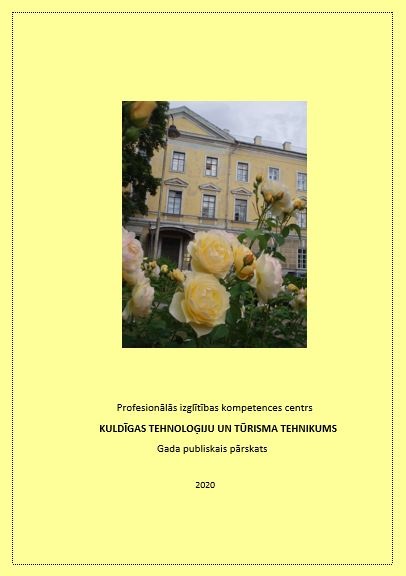 1.PAMATINFORMĀCIJA                 Izglītības iestāde , Izglītības un zinātnes ministrijas (turpmāk tekstā ‘IZM’ ) dibināta 1989.g. kā Kuldīgas 78.arodvidusskola, no 2008.gada 15.aprīļa – Kuldīgas Tehnoloģiju un tūrisma profesionālā vidusskola, kopš 2014.gada 1.marta – Profesionālās izglītības kompetences  centrs “Kuldīgas Tehnoloģiju un tūrisma tehnikums” ( turpmāk tekstā “KTTT”) , izglītības iestādes reģistrācijas Nr. 4134003008, PVN maksātāja reģ.Nr. 90000035711.    KTTT, atbilstoši valsts nekustamā īpašuma lietojuma līgumam ar IZM , apsaimnieko īpašumus   Liepājas ielā 31 un 33, Kuldīgā, un Smilšu ielā 9, L.PAEGLES ielā 8 un 15, Ganību ielā 18, Kuldīgā.      Kopš 2017.g.KTTT lietojumā ir īpašums- kultūras piemineklis Kalpaka ielā 1, Kuldīgā , kas ir pilnībā vidi degradējošs grausts, ar platību 2788kv.m., kuru plānots par SAM projekta finansējumu rekonstruēt un pārveidot par KTTT Tehnoloģiju centru kā arī mācību aprīkojuma un informācijas un komunikāciju tehnoloģiju iegādi prioritāro izglītības programmu „Kokizstrādājumu izgatavošana”, „Restaurācija”, „Koka izstrādājumu dizains”, „Ēdināšanas pakalpojumi”, “Viesnīcu pakalpojumi”, “Tūrisma pakalpojumi”, “Restorānu pakalpojumi” un “Pārtikas produktu ražošanas tehniķis” īstenošanai. Pamatojoties uz telpu nomas noslēgto līgumu starp tehnikumu un SIA „Kuldīgas komunālie pakalpojumi” KTTT nomā  telpas Liepājas ielā 37, kur atrodas automehāniķu mācību laboratorija.     Saskaņā ar  24.01.2017. apstiprināto SAM projektu Nr.8.1.3.0/16/I/016  “Kuldīgas Tehnoloģiju un tūrisma tehnikuma modernizēšana specifiskā atbalsta mērķa 8.1.3. “Palielināt modernizēto profesionālās izglītības iestāžu skaitu” ar piešķirto finnasējumu 6 020 389, 00 EUR, un 30.03.2017.  parakstīta vienošanās starp Centrālo finanšu līguma aģentūru un KTTT par šī projekta īstenošanu, iepirkuma konkursa rezultātā personu apvienība “SIA “Gints un kolēģi” un SIA “Arhitektes Lienes Griezītes studija” 2018.g. projektēja īpašuma Kalpaka ielā 1, Kuldīgā rekonstrukciju ar pilna apjoma projektu, bet SIA “JD projekti” projektēja   restaurācijas darbus uz apliecinājuma karti ēkām  Liepājas ielā 31 un 33. Taču Liepājas ielas 31, Kuldīgā restaurācijas darba uzdevumu izstrādes gaitā atklājās vienas durvju ailes nesošās konstrukcijas pārbīdes nepieciešamība, par ko bija jāizstrādā pilns arhitektūras projekts, kas nebija paredzēts SAM projektā. Ailes izbūvi projektēja SIA “JD”. Daļu no SAM projektā plānotā – Liepājas ielas 31 - ieejas portāla un centrālo  kāpņu 1.-2.stāvā restaurāciju un sanitāro mezglu pārbūvi, jumta protezēšanu un Liepājas ielas 33 ēkas jumta protezēšanu un pandusa izbūvi uzsāka 2019.gada maijā  un pabeidza 2019.gada decembrī. Darbus veica SIA “Warss”.Restaurācijas rezultātā  KTTT ieguva galvenās mācību ēkas skaistu un atjaunotu vēsturiskajā izskatā foajē, jaunas izbūvētas tualetes, t.sk. invalīdu tualeti.  KTTT  Nolikums apstiprināts 20.11.2016. ar  IZM  rīkojumu Nr.366.  KTTT nodrošina sākotnējo profesionālo izglītību  kokizstrādājumu izgatavošanas, mēbeļu dizaina, autotransporta, ēdināšanas pakalpojumu,  tūrisma pakalpojumu, programmvadības kokapstrādes darbmašīnu operatora, restorānu pakalpojumu, viesnīcu pakalpojumu un skaistumkopšanas pakalpojumu, loģistikas darbinieku, restauratoru asistentu pilna mācību laika izglītības programmās(turpmāk tekstā “IP”) ,  t.sk. nodrošina izglītības apguvi jauniešiem ar dzirdes traucējumiem, īsteno tālākizglītību, profesionālo pilnveidi, ārpusformālo izglītību,  karjeras izglītību un aktīvi īsteno VIAA administrēto Eiropas Savienības fondu darbības programmas “Izaugsme un nodarbinātība”7.2.1. specifiskā atbalsta mērķa “Palielināt  nodarbinātībā, izglītībā un apmācībās neiesaistīto jauniešu nodarbinātību un izglītības ieguvi” projektu Jauniešu garantijas aktivitātes  ietvaros.    Laikā no 2020.g. 16.marta līdz 29.maijam KTTT īstenoja mācības attālināti saskaņā ar Covid -19 vīrusa izrasīto pandēmiju pasaulē un noteikto ārkārtas situāciju valstī. Šai laikā, lai nodrošinātu praktiskos darbus un mācību , vairākām profesijām KTTT pedagogu komanda reizi nedēļā vai divās sakomplektēja mācību materiālus un nogādāja audzēkņu dzīves vietās, lai audzēkņi praktizētos un tad , procesu filmējot, sazinātos ar pedagogu tiešsaistē – piem. SPA speciālista programmā- dūņas, skrubji, pamateļļas; maizes un miltu produktu gatavošanas tehniķiem - milti, taukvielas, olas, u.c.lai nezaudētu programams apguvi kvalifikācijas prasmēs un kompetencēs.    KTTT kopš 2017.g. īsteno DVB mācības un praksi sadarbībā ar 136 uzņēmumiem.   Kopš 2010.gada oktobra   ES fondu  projektu ietvaros  personām ar pabeigtu vidējo izglītību vecumā līdz 29 gadiem KTTT īsteno apmācību pilna laika 1,5 gadīgajās IP, nodrošinot 2019.g. kvalifikāciju - automehāniķis,viesu uzņemšanas dienesta speciālists,  loģistikas darbinieks,auklis, viesmīlis.         Saskaņā  20.04.2018. starp Izglītības kvalitātes valsts dienestu un skolu noslēgtajiem deleģēšanas līgumiem  Nr.3-24/34,33,32,31,30,29,28,27 un 31.10.2018. līgumiem Nr.3-24/49,78.79,91  KTTT  īsteno ārpus formālās izglītības   kvalifikācijas ieguves nodrošināšanu.     2019./2020.māc.g.   KTTT uzsāka ar 517 audzēkņiem,t.sk. pirmajos kursos kopā 287 audzēkņi ;  mācību gadu kopā absolvēja 77 audzēkņi, atskaitīti kopā 123 audzēkņi.  Tehnikumam nav padotībā esošas iestādes. Tehnikums saskaņā ar  pašvaldībām noslēgtajiem sadarbības līgumiem īsteno profesionālās mūžizglītības programmas Jaunpilī, Rojā, Kuldīgā.     Tehnikumā darbojas mācību ēdnīca „Eža kažociņš”, reģistrēta pārtikas uzņēmumu reģistrā ar Nr. 032346 kā atklāta tipa ēdināšanas uzņēmums. Organizācijā Junior Achievement – Young Enterprise Latvija (turpmāk tekstā - JAL) darbojas topošo  konditoru mācību uzņēmumi. KTTT saskaņā ar līgumu Nr.4.1/33 kopš 2012.gada novembra ir UNESCO Latvia asociētā skola. 2017.gada maijā KTTT ir atkārtoti apstiprināta par UNESCO Latvia asociēto skolu projekta  dalībnieci uz nākamajiem trīs gadiem. 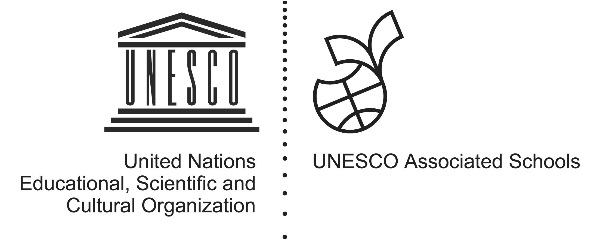 Kopš 2016.gada KTTT ir ES Kulinārā mantojuma, Kurzeme  programmas īstenošanas  izglītības iestāde: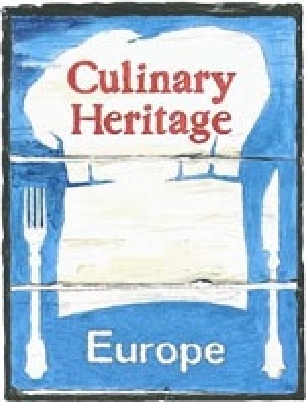      Profesionālās izglītības iestādes  funkciju izpildei KTTT  mācību procesa īstenošanai ir izveidota darba jeb amatu struktūra, t.sk. IP jomu metodiskā darba nodaļas atbilstoši : autotransporta, spēkratu un loģistikas, galdnieku, dizaineru un restauratoru, tūrisma, viesnīcu  un skaistumkopšanas pakalpojumu, ēdināšanas un restorānu pakalpojumu: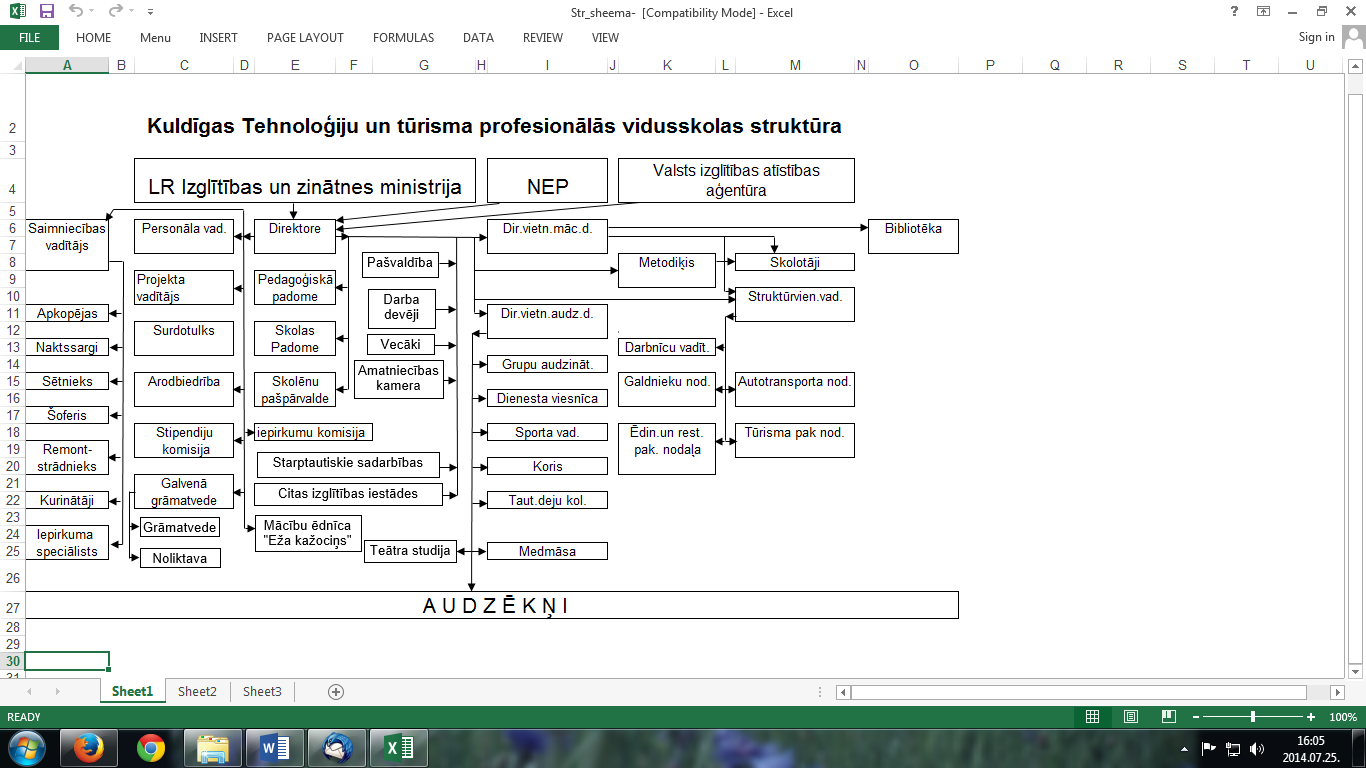 KTTT attīstības stratēģijas virzieni un mērķi: inženierprofesiju jeb tehnoloģiju un viesmīlības pakalpojumu bloka – ēdināšanas/tūrisma pakalpojumu profesiju inovatīva attīstība kvalitatīvas un  konkurētspējīgas sākotnējās profesionālās izglītības, tālākizglītības, profesionālās pilnveides,  tālmācības un ārpusformālās izglītības kvalifikācijas ieguves iespēju nodrošināšanai sadarbībā ar Nozaru ekspertu padomēm, darba devējiem, valsts un starptautiskajiem sociālajiem partneriem atbilstoši 19.03.2013. MK not. Nr.144 „Profesionālās izglītības kompetences centra statusa piešķiršanas un anulēšanas kārtība” izvirzītajiem kritērijiem. Izstrādātas un IZM apstiprinātas KTTT misijas pamatnostādnes sekojoši:Misija   Sadarbībā ar darba devējiem, novada, reģiona, valsts un starptautiskajiem partneriem īstenot modernu, inovatīvu, kvalitatīvu, ilgtspējīgu un pieejamu profesionālo izglītību un personības izaugsmi mūža garumā tolerantā, radošā un harmoniskā izglītības vidē, attīstot dažādas mācību formas un apmācības laiku, paplašinot karjeras izglītību, pilnveidojot kultūrizglītību un nostiprinot inteliģences mantojuma apguvi.Vīzija   KTTT – darba devēju, valsts un straptautisko sociālo partneru un sabiedrības atzīts, inovatīvi kompetents, moderns un progresīvs reģionālas nozīmes profesiju apguves, metodiskā darba, pedagogu  tālākizglītības, personu mūžizglītības un ārpusformālās izglītības sistēmas apgūtās profesionālās  kompetences novērtēšanas īstenošanas profesionālās izglītības kompetences centrs personības profesionālai un kultūrizglītības izaugsmei mūža garumā.VērtībasPersonībaProfesionalitāteSadarbībaPiederībaMotoAugam kopā!   Pārskata 2019./2020.māc.g. galvenie mērķi:Īstenot PIKC uzdevumus virzībā uz ekselences centru, nodrošinot kvalitatīvu, pieejamu un resursefektīvu prefesionālo sākotnējo un mūžilgu izglītību atbilstoši nozaru prasībām mainīgā darba tirgus apstākļos.tehnikums īsteno PIKC uzdevumus , veidojoties par nozīmīgu izglītības centru Kurzemē- nostiprina un paplašina profesionālās izglītības apguves iespējas, īsteno un attīsta tālākizglītību, t.sk.   ES  darbības programmas “Izaugsme un  nodarbinātība”8.4.1. specifiskā atbalsta mērķa ESF projekts  “Pilnveidot nodarbināto   personu profesionālo kompetenci” projektā, kurā    nodrošina kopā 12 mūžizglītības  programmas Kuldīgā, Jaunpilī, Rojā .     visu izglītības programmu (turpmāk tekstā - IP) īstenošana un modernizēšana notiek ciešā sadarbībā ar sociālajiem partneriem, nozaru asociācijām, nozaru ekspertu padomēm, pašvaldībām, darba devējiem. Tehnikuma resursi tiek maksimāli efektīvi izmantoti katru darba dienu pilnu darba laiku. Tehnikuma materiāli tehniskā bāze tiek arī izmantota metodiskajam darbam Kuldīgas novada vispārizglītojošo skolu pedagogiem un valsts profesionālās izglītības iestāžu pedagogiem un audzēkņiem, kā arī starptautisko sadarbības partneru pedagogu un audzēkņu apmācībai un praksei, nodarbināto personu profesionālās pilnveides kursos, īstenojot kompetences centra funkcijas.Veicināt audzēkņu personības un profesionālo izaugsmi, izmantojot daudzveidīgas atbalsta iespējas, attīstot caurviju kompetences un tikumus.Moduļu izglītības programmās caur sasniedzamiem mācīšanā srezultātiem tiek attīstīta kritiskā domāšana. Valsts aizsardzības mācība un dalība Jaunsardzē, piedalīšanās Zemessardzes  aktivitātēs , piem.Latvijas 100 karogu siena audzina pilsonisko līdzdalību, sadarbību, izpratni par indivīda nozīmi valsts attīstībā. Tiek veicināta  mācīšanās motivācija – profesionālie grupu konkursi, ieskaites, radošie un praktiskie darbi, pētnieciskie projekti, profesiju nedēļas, praktikumi, semināri, nozaru konferences tehnikumā.audzēkņi aktīvi darbojas tehnikuma studentu padomē un novada Jauniešu domē, veic pienākumus dienesta viesnīcās, grupu un KTTT dzīvē, sporta aktivitātēs, vada vai palīdz Kuldīgas pilsētas un novada daudzveidīgajās aktivitātēs, organizē un vada starptautiskus jauniešu sadarbības projektus, organizē un vada skolēnu mācību uzņēmumus, iegulda daudz brīvā laika, gatavojoties valsts un starptautiskiem profesionālajiem konkursiem, piedalās  praksēs  citās valstīs, kur pilnveido tolerances prasmes multikulturālā vidē.Paaugstināt izglītības kvalitāti, padziļinot metodisko darbu un kvalitātes vērtēšanas monitoringu.KTTT pedagogi ir pārstrādājuši mācību programmas saskaņā ar moduļizglītību, mainot izglītības paradigmu no priekšmetiskās mācību metodikas uz sasniedzamiem mācīšanās rezultātiem caurviju kompetenču pieejā. Tika īstenotas kopā 16 caurviju kompetenču mācību nodarbības, radoši attīstot audzēkņu domāšanu un mainot pieeju mācīšanās formai no klasiskās mācību stundas vienā priekšmetā uz caurviju prasmju nodarbību  vairākiem mācību priekšmetiem apvienojoties. Sasniegto mācīšanās rezultātu novērtēšanai  būtisks bija princips – vērtēt sasniegto nevis vērtēt neizdarīto.  Aktivizēt  kultūrizglītību audzēkņos un sabiedrībā, nostiprinot nacionālās un pasaules kultūras vērtības un patriotismu . 2019.gada 6.martā 2.kursa 74 audzēkņi devās vēstures ekspedīcijā „Latvijas brīvības cīņu vēstures ceļos”. Tehnikuma 32 audzēkņi ir Zemessardzes ierindnieki un viņi organizēja 2019.gada oktobrī 1.kursu visiem audzēkņiem vienas dienas Zemessardzes lauku mācības, nostiprinot viņos izpratni un pārliecību par savu piederību Latvijai. KTTT 2017.g. oktobrī sadarbībā ar Jaunsardzes mācību centru  uzsākta Valsts Aizsardzības mācības 1.daļas programmas īstenošanu, sākot ar 1.kursiem, to 2019.g. turpinot.. 2019.gada 11.novembrī 110 KTTT audzēkņiem Zemessardze uzticēja lielu godu -  veidot Latvijas Armijas 100 gades karogu sienu Kuldīgas centrālajā laukumā un kopā ar Zemessardzi tos svinīgi nogādāt svētku dievkalpojumā. Tā bija izcila patriotisma stunda visam KTTT.Sadarbībā ar UNESCO Latvijas Nacionālo komiteju tehnikumam ir bijusi iespēja gan piedalīties, gan organizēt un īstenot lieliskus kultūrizglītības pasākumus novadā, reģionā, valstī un starptautiski, piedaloties pat ANO rīkotajā konferencē Ukrainā. Tas ir attīstījis tehnikuma vidi un sabiedrisko telpu ap tehnikumu augstu ētisko un tikumisko  vērtību līmenī.2. FINANŠU RESURSI UN IESTĀDES DARBĪBAS REZULTĀTI  2.1. Finanšu izlietojums 2019.g.No valsts budžeta finansētas galvenās aktivitātes ir KTTT īstenotās IP:  ar šādu iegūstamo kvalifikāciju – automehāniķis, spēkratu mehāniķis, pavārs, konditors, ēdināšanas pakalpojumus speciālists, viesmīlis,  tūrisma informācijas konsultants, tūrisma pakalpojumu konsultants,mēbeļu galdnieks,  mēbeļu dizaina speciālists, restauratora asistents, stila mēbeļu modelētājs, SPA speciālists, loģistikas darbinieks, maizes un miltu izstrādājumu tehniķis, pārtikas produktu ražošanas tehniķis, viesu uzņemšanas dienesta speciālists.KTTT nav sava sporta bāze, tāpēc saskaņā ar līgumu starp KTTT un Kuldīgas novada Sporta centru tiek nomāta sporta zāle laikā no oktobra līdz aprīlim. 2019.g. par sporta telpu nomu un automehāniķu mācību laboratorijas Liepājas ielā 37 nomu samaksāts 6195.00EUR.     KTTT 2019.g. ir ieguldījis 24 699,00 EUR remontos,  nomainot automehāniķu darbnīcā L.Paegles ielā 15 piebūvei (metālapstrādes darbu laboratorijas telpa) jumta segumu, izbūvējot montāžas telpu bijušā apkures katla telpu vietā , tajās arī nomainot ūdensvada pievadu, izbūvējot automātiskās programmēšanas siltumcentru.KTTT mācību procesa iespēju paplašināšanai  un modernizēšanai 2019.g.mācību līdzekļu un materiālu iegādei ir izlietoti 26415,00EUR,  inventāra iegādei – 8413.00EUR, literatūras – 666,00EUR un periodikas iegādei – 584,00EUR, audzēkņu spectērpiem  - 7027,00EUR, mācību, valsts un starptautisko konkursu komandējumu segšanai  - 132724.00EUR, audzēkņu stipendijām – 228359,00EUR, atlīdzība – 947548,00EUR, restaurācijā un kapitālajā remontā  SAM projektā– 435717.17EUR, inventāra iegādei viesnīcu un tūrisma pakalpojumu programmām no SAM  projekta – 40 000, 00 EUR, IT aprīkojums no SAM  programmas kopā par 70 000 EUR, audzēkņu apdrošināšanai kvalifikācijas praksē – 254,00 EUR, pedagogu un darbinieku izglītībai 2744,00EUR, darbinieku medicīniskajām apskatēm 163,00EUR, metodiskā darba vadīšanai administratīvie izdevumi – 18264,00EUR, kultūrizglītībai – 8744,00EUR.  2.2. Plānotie darbības rezultāti2.2.1. Mācību darba rezultāti centralizētajos eksāmenosKvalifikācijas eksāmeni 2019./2020.:Mācību rezultāti vispārziglītojošajos vidusskolas eksāmenos 2019./2020.māc.g.:Centralizēto eksāmenu rezultāti, neraugoties uz ārkārtas situāciju, ir labāki kā iepriekšējos gados. Vidējais vērtējums angļu valodā 52,76%, latviešu valodā 42,95%, matemātikā 16,19%(kārtoja 60 audzēkņi, vienam vēl nav zināmi eksāmenu rezultāti, jo angļu valoda mutvārdu daļai bija pieteikts papildtermiņā), vēsturē 37,84%(57 audzēkņi), fizikā 15,45%(10 audzēkņi).Saglabājas tendence, ka 1.svešvalodu izglītojamie pārvalda arvien labāk, 28 ieguvuši B1 līmeni, 15 B2 līmeni, tas ir 75,43% eksāmenu kārtojošo izglītojamo. Diemžēl ir daži audzēkņi, kuru  zināšanas angļu valodā, neskatoties uz atbalsta pasākumiem  konsultācijās,  ir kritiskā līmenī. Vairāki audzēkņi , kuri  apmeklēja projekta Pumpurs konsultācijas, ir uzrādījuši eksāmenā salīdzinoši labus rezultātus. Labākais rezultāts 91%, sliktākais- 10%.Vērtējums latviešu valodas eksāmenā ir uzlabojies. Audzēkņi ņēmuši vērā pedagogu norādes, gatavojoties centralizētajam eksāmenam, vērtīgi bijis, ka audzēkņi apmeklējuši klātienes eksāmena konsultācijas. Labākais rezultāts 72%, sliktākais- 14%.Matemātikas eksāmena rezultāti ir pasliktinājušies, viens no iemesliem ir jau minētais, neregulārs darbs. Eksāmenu nenokārtoja viens audzēknis, par kura rezultātiem jau satraukumu pauda eksāmena vadītājs, jo audzēknis bija nemotivēts, un iespējami drīz vēlējās eksāmena telpu pamest. Acīmredzot papildus jāstrādā ar audzēkņiem, sagatavojot viņus eksāmenam psiholoģiski, lai viņi prastu eksāmenā atrast iespēju, savākt punktus. Labākais rezultāts 47%, sliktākais- 6%.Uzlabojušies arī eksāmena rezultāti Latvijas un pasaules vēsturē, un tas pierāda, ka skolotāja strādā ar pareizām metodēm, līdzekļiem, paņēmieniem, panākot, ka rezultāti eksāmenā uzlabojas. Derīgi bijis arī, ka audzēkņi varēja apmeklēt klātienes konsultācijas, kur skolotāja devusi ļoti svarīgas norādes un audzēkņi, par kuru eksāmena rezultātiem bija satraukums, eksāmenu nokārtojuši. Labākais rezultāts 66%, sliktākais- 20%.Centralizēto eksāmenu fizikā kā izvēles eksāmenu kārto neliels audzēkņu skaits. Šogad viens audzēknis ieguvis 42 %, tas uzlabo arī vidējo rādītāju. Pie tam eksāmenā jau trešo gadu zināšanas ir jāparāda eksāmena norises gaitā( nevis jāiesniedz iepriekš sagatavots laboratorijas darbs), kas liecina par apmierinošām audzēkņu pamatzināšanām.       KTTT visas programmas ir licencētas un akreditētas. Sadarbībā ar  Nacionāliem Bruņotajiem spēkiem KTTT 2019.g. izstrādāja (arī valstī) jaunu izglītības programmu “Mašīnzinības” ar kvalifikāciju ‘spēkratu mehāniķis’,  to licencēja un akreditēja , nostiprinot  un paplašinot KTTT nozīmi    Kurzemes reģionā un veidojoties par svarīgu izglītības centru, iezīmējot bez jau esošajiem virzieniem savu jaunu metodiskā darba virzienu – arī mašīnzinībās un autotransportā.      KTTT nodrošina sākotnējo profesionālo izglītību  kokizstrādājumu izgatavošanas, koka izstrādājumu dizaina, autotransporta, ēdināšanas pakalpojumu, tūrisma pakalpojuma, programmvadības kokapstrādes darbmašīnu operatora, restorānu pakalpojumu, viesnīcu pakalpojumu un skaistumkopšanas pakalpojumu, loģistikas darbinieku, bērnu aprūpes, restauratoru asistentu, pārtikas produktu tehnoloģiju pilna mācību laika izglītības programmās(turpmāk tekstā “IP”) , īsteno tālākizglītību, profesionālo pilnveidi, neformālo izglītību, darba vidē balstīto izglītību, modulāro izglītību,  karjeras izglītību.     Veiksmīgi 2019.g.  KTTT trešo gadu īstenoja  profesionālās izglītības programmu Jaunpils vidusskolas  skolniekiem  Jaunpils novadā, kas ir izveidojusies par ilgtspējīgu KTTT profesionālās izglītības formu, dodot izaugsmes iespējas arī Jaunpils vidusskolai, daudzpusīgi attīstot  un nostiprinot  KTTT  sadarbību ar Jaunpils novada pašvaldību pieaugušo mūžizglītībā.               KTTT  2019.g. piedāvāja 24 programmas  nodarbināto  personu izglītošanai neformālās, profesionālās pilnveides  un tālākizglītības  īstenošanai ES projektā  Nr. 8.4.1.0/16/I/001 “ Nodarbināto personu profesionālās  kompetences pilnveide”, no kurām tikai neliela daļa  tika VIAA atbalstītas un izsludinātas personu 4.kārtas pieteikumam. Šī projekta īstenošana sniedz papildus darba algas iespējas KTTT pedagogiem, paplašina KTTT atpazīstamību un sadarbību ar pašvaldībām Kurzemes reģionā, attīsta un nostiprina KTTT vērtību reģionā – kursanti ir no visas Kurzemes – Roja, Saldus, Talsi, Aizpute, Liepāja, Dunalka, Ventspils, Jaunpils, Pūre, u.c..Kopā izglītotas 146 personas. Projektā kopā 2019.g. apgūti 27 833,00 EUR finanšu līdzekļi.      KTTT 2019.g.turpina dalību projektā Nr.8.3.4.0/16/I/001 “Atbalsts priekšlaicīgas mācību pārtraukšanas samazināšanai” (PuMPuRS), kurā mācību un materiālo atbalstu saņem 39 KTTT audzēkņi no sociālā riska ģimenēm tādejādi mazinot izglītības iestādi pametušo skaita riksu. Projekts arī deva iespēju KTTT pedagogiem ārpus tiešā darba laika papildus strādāt un nopelnīt. Pumpura finansējums 2019.g. bija 12 070,00 EUR.     KTTT veiksmīgi piedalās projekta “Karjeras atbalsts vispārējās un profesionālās izglītības iestādēs” īstenošanā Nr.8.3.5.0./16/I/001. Tajā KTTT 2019.g.saņēma nozīmīgu finansiālo atbalstu 12070,00EUR apmērā audzēkņu mācību ekskursijām, profesionālo izstāžu ieejas apmaksai, profesionālo meistarklašu organizēšanai, kā arī KTTT kopš 2017.g. ir darba vieta/ amats – Karjeras konsultants.      KTTT 2018.g. ir iesaistījies ES projektā  «Palielināt kvalificētu profesionālās izglītības iestāžu audzēkņu skaitu pēc to dalības darba vidē balstītās mācībās vai mācību praksē uzņēmumos», kur 164 audzēkņi praktizējās 146 uzņēmumos, piesaistot kopā 3232, 00 EUR finansējumu no minētā projekta. Latvijas Darba devēju konfederācija par teicamu iesaistīšanos DVB un KTTT audzēkņu apmācībā 2019.g. maijā  ar Grand Prix – karjeras kristāla kāpņu siluetu- apbalvoja  KTTT sadarbības uzņēmumu IMA auto serviss īpašnieku Imantu Rukutu, kas gan uzņēmējam, gan KTTT bija liels gods un sasniegums.Projekta Nr.8.3.5.0/16/I/001 “Karjeras atbalsts vispārējās un profesionālās izglītības iestādēs” finansētie karjeras attītības atbalsta pasākumi 2019./2020. māc.g.:2. Citi karjeras attīstības atbalsta pasākumi tehnikuma audzēkņiem3. Informatīvie un sadarbības karjeras pasākumi4. Pedagoga karjeras konsultanta tālākizglītības un informatīvie pasākumiKTTT audzēkņi 2019.g.piedaloties valsts vidusskolas līmeņa mācību priekšmetu olimpiādēs sasniedza labus rezultātus – Kuldīgas novada vidusskolas angļu valodas  olimpiādē iegūstot 2. un 3.vietu, bet bez godalgotiem rezultātiem - vidusskolas latviešu valodas, vēstures, matemātikas un  fizikas olimpiādē.      Veiksmīga   2019.g. bija KTTT audzēkņu dalība profesionālajos konkursos – 3.vieta viesmīļu konkursā, 7. vieta automehāniķu konkursā, KTTT pirmo reiz piedaloties pārtikas produktu ražošanas konkursā audzēkne ieguva radošo balva  konkursā “Jaunais maiznieks 2019’”. Pēc divu gadu pārtraukuma KTTT 2019.g. novembrī atkal piedalījās Eiropas viesnīcu un tūrisma skolu asociācijas ( AEHT)  profesionālajos   konkursos Horvātijā – nominācijā – kulinārā māksla un tūrisma organizācija, prezentējot teicamas profesionālās prasmes strādājot starptautiskās komandās, kā arī kā audzēkņiem, tā pedagogiem gūstot izcilu pieredzi un apgūstot jaunākās tendences un prasmes savā nozarē. KTTT pirmo reizi ar ‘mēbeļu dizaina speciālistu’  diplomdarbiem veiksmīgi piedalījās 2018.g. rudenī  dizaina izstādē Ķīpsalā, Rīgā 2018 “Design isle”, to turpinot arī 2019.g. izstādē.        2020.g. 24. janvārī  – KTTT saņēma Aizsardzības ministrijas atzinības rakstu – augstu novērtējumu  par patriotisko audzināšanu un Zemessardzes stiprināšanu: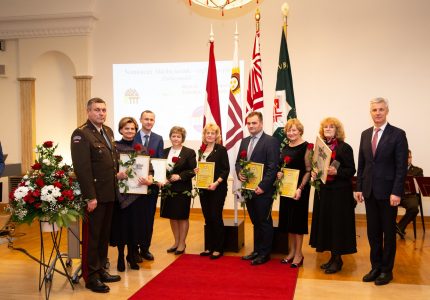       KTTT darbojās interešu izglītības  pulciņi  – jauktais koris “Liepzieds” , tautisko deju kolektīvs “Kastan’s”, moderno deju grupa “Sintēze”, gleznošanas studija “Ezīša ota” , folkloras studija, literārā studija “Eža rakstāmspalva”, vēstures studija, kuros kopā darbojās 196 audzēkņi. No 2020.gada 16.marta pulciņu darbs klātienē tika pārtraukts Covid -19 izsraisītā ārkārtas stāvokļa dēļ, interešu izglītību īstenojot individuāli.     Kā izglītības misija jau 12.gadu skolā vakaros darbojās  “Jauno Zellīšu skola”- karjeras izglītība Kuldīgas pilsētas  pamatskolēniem 1x nedēļā Tas sekmē tehnikuma nākotnes kontingenta veidošanos. “Jauno Zellīšu skolas” absolventi pēc tam iestājas tehnikuma  pilna laika 4-gadīgajās IP, ko sekmīgi apgūst.    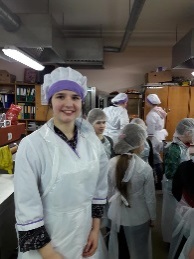 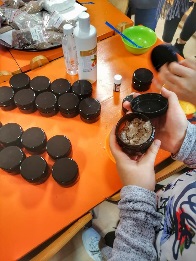 Jauno Zellīšu skolas nodarbības      KTTT kā vienīgā izglītības iestāde bija iekļauta Baltijas ECVET projekta programmā līdz 2018.g., kur dalība notika   kopā ar darba devējiem no  koka izstrādājumu, autotransporta un tūrisma nozarēm, mācoties  un apgūstot pieredzi sasniedzamo mācīšanās rezultātu izstrādē, formatīvajā vērtēšanā un audzēkņu prakšu sagatavošanas un īstenošanas procesā DVB formā  Vācijā, Igaunijā un Somijā. Bet līdz 2021.g. līdzīgā projektā KTTT piedalās Skaistumkopšanas pakalpojumu izglītības programmu izstrādē kopā ar LDDK  un VISC. Šī projekta ietvaros KTTT 2020.g. maijā vadīja projekta konferenci sadarbībā ar projekta partneriem attālināti.      Organizācijā Junior Achievement – Young Enterprise Latvija (turpmāk tekstā - JAL) 2019./2020.māc.g. darbojās topošo konditoru mācību uzņēmums “Garšas bodīte” un mūsdienu deju grupa “Sintēze”.      KTTT saskaņā ar līgumu Nr.4.1/33 kopš 2012.gada novembra ir un turpina nozīmīgu darbu UNESCO Latvia asociēto skolu aktivitātē, kas ļoti būtiski ir attīstījis un nostiprinājis KTTT audzēkņu, skolotāju un darbinieku kultūrizglītību, emocionālo inteliģenci un veido pievilcīgu, harmonisku un  izaugsmi veicinošu  izglītības vidi, neskatoties uz morāli novecojušo KTTT fizisko vidi.     KTTT ir AMADEUS un Fidelio rezervācijas programmu sadarbības partneris, kas nodrošina audzēkņu starptautisko sertificēšanu, dodot papildus kompetences un konkurētspēju darba tirgū kā Latvijā tā Eiropā. KTTT ir R-KEEPER restorānu iekšējās darbības sistēmas dalībskola.    KTTT katru gadu mērķtiecīgi strādā pie audzēkņu patriotisma izpratnes un tās nostiprināšanas. 2020.gada 6.martā 1. -2.kursa 79 audzēkņi devās vēstures ekspedīcijā „Latvijas brīvības cīņu vēstures ceļos” maršrutā Airītes – Ložmetējkalns _ Lestene. Tehnikuma 38 audzēkņi ir Zemessardzes ierindnieki. Sadarbībā ar Zemessardzes 45.nodrošinājuma bataljonu KTTT 100 audzēkņi Latvijas Armijas simtgades Lāčplēša dienas svinīgajā militārajā pasākumā 2019.gada 11.novembrī Kuldīga centrālajā laukumā veidoja Latvijas Armijas 100 karogu goda sienu, ievadīja parādes soļošanu, kas ļoti būtiski nostiprināja  jauniešu izpratni un pārliecību par savu piederību Latvijai. Kopš 2017.g. KTTT noslēgtā  līguma ar Jaunsardzes apmācības centru turpinās Valsts Aizsardzības mācības īstenošanu tehnikumā ar Zemessardzes finansējumu un mācību spēkiem, nostiprinot jauniešu nacionālo identitāti un godprātīgas personības veidošanos.     KTTT 2019.g. ir nostiprinājis profesionālās izglītības  kompetences centra nozīmi  Kurzemes reģionā,  palielinot profesionālās izglītības apguves iespējas, īstenojot un attīstot profesionālo pilnveidi kā tehnikumā, tā arī pie darba devējiem, izmantojot gan tehnikuma materiāli tehnisko bāzi metodiskajam darbam ar Kuldīgas novada vispārizglītojošo skolu pedagogiem un valsts profesionālās izglītības iestāžu pedagogiem un audzēkņiem, kā arī starptautisko sadarbības partneru pedagogu un audzēkņu apmācībai un praksei, gan apmācot uzņēmumu darbiniekus uzņēmumos uz vietas. Plānotos vairākus nozīmīgos notikumus no 2020.g. 16.marta pārtrauca ārkārtas stāvoklis valstī. Nosīmīgie pasākumi, kuri tika īstenoti līdz 16.03.2020.:30.augusts, 2019’ – caurviju kompetenču paraugnodarbība novada konferences ietvaros Kuldīgas novada pedagogiem KTTT.21.novembris, 2019’ – KTTT organizēts un vadīts metodiskā darba profesionālās pilnveides diena/seminārs kokizstrādājumu nozares pedagogiem un prakšu vadītājiem.27.novembris - KTTT organizēts un vadīts metodiskā darba profesionālās pilnveides diena/seminārs ēdināšanas un restoraņu pakalpojumu nozares pedagogiem un prakšu vadītājiem.2.marts – Vēstures nedēļa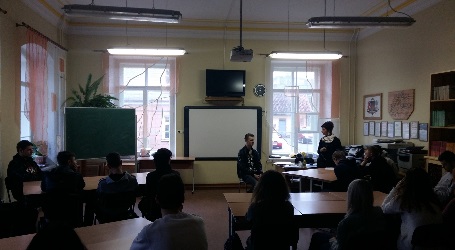 KTTT audzēkņu tikšanās ar filmas “Dvēseļu putenis “galvenās lomas atveidotāju O. Brantevicu2019.g. oktobrī direktore D.Cine pieredzes seminārā Daugavpilī prezentē KTTT pieredzi ECVET principu ieviešanā  ģeogrāfiskajās mobilitātēs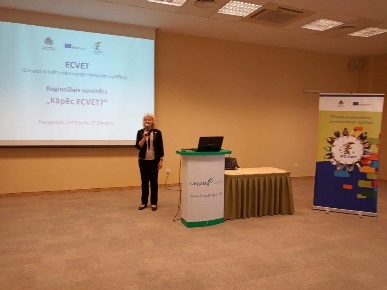 2019.g. decembrī – dalība Latvijass Amatniecības kameras (LAK) starptautiskajā konferencē 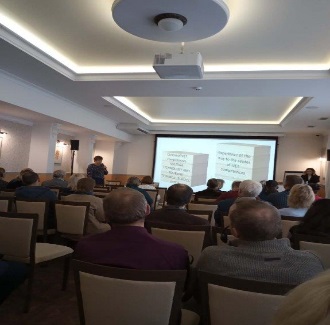 Direktores vietniece Inese Kļaviņa sniedz prezentāciju par KTTT ilggadējo sadarbību ar LAK25.janvāri, 2020 – KTTT deju grupa “Sintēze”piedalījās deju un aerobikas festivālā Talsos 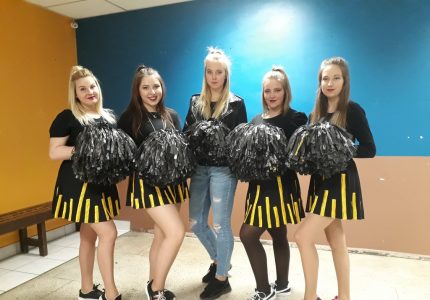 Deju grupa “Sintēze”festivāla laikā Talsos29.-30.janvāris – KTTT audzēknes kopā ar skolotāju Zani Lasi piedalījās konkursā “Biznesa kanvu izaicinājumi” Liepājas tehnikumā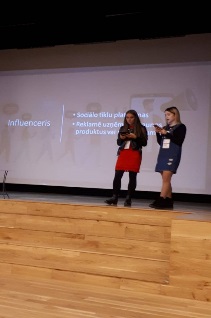 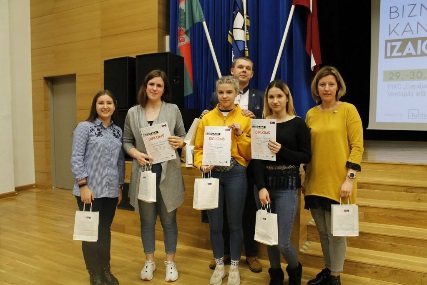 Konkursa laikā5.-6.februāris – Mēbeļu galdnieku konkurss Jelgavas tehnikumā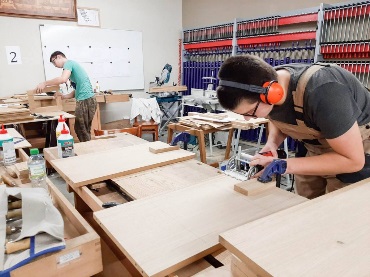 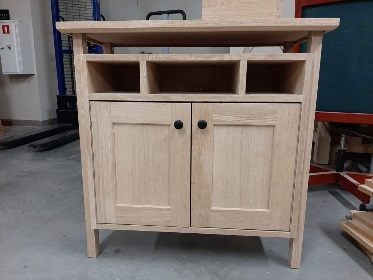 KTTT audzēknis E.Smukkalns konkursa laikā un viņa izgatavotā mēbele12.februārī “Ēnu dienas” KTTT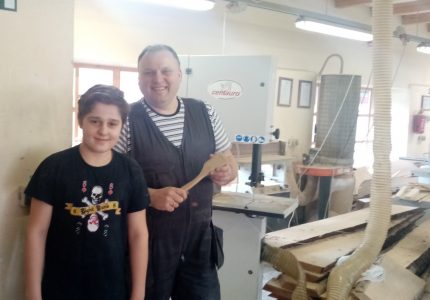 Skolotājam M.Medniekam ēna no Kuldīgas novada pamatskolniekiem29.februāris – Vecāku konference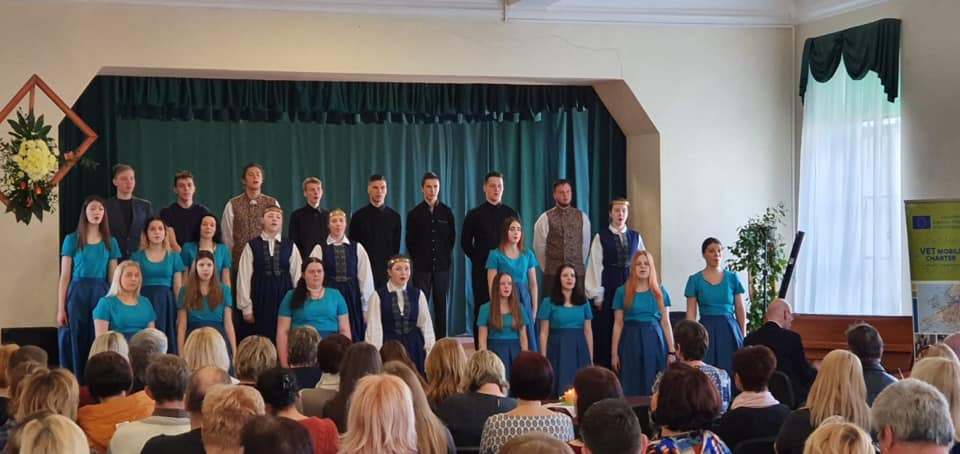 KTTT koris “Liepzieds”sniedz koncertu Vecāku konferencē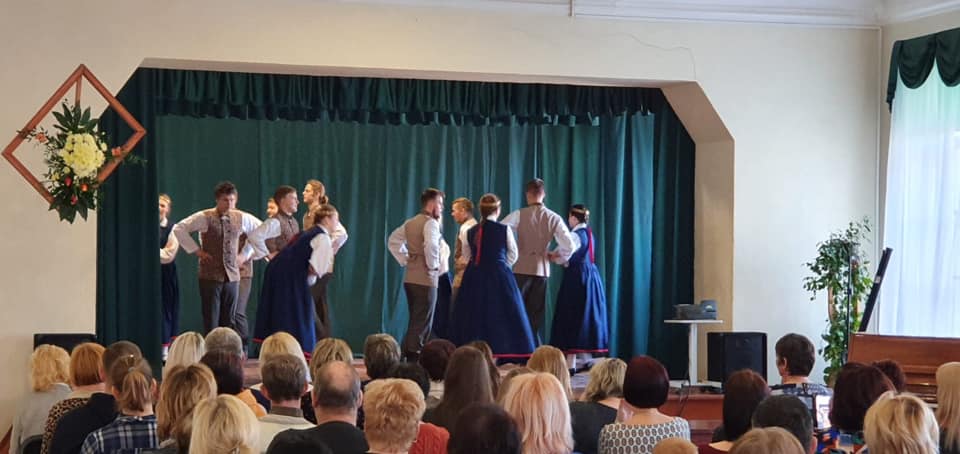 KTTT deju kolektīvs “Kastan’s”sniedz koncertu Vecāku konferencēMācību metodiskā darba rezultāti:2019./2020.māc.g. mācību gadā ir licencētas izglītības programmas:Licencētas šādas izglītības programmas: MIP Tūrisma pakalpojumi, kvalifikācija Tūrisma pakalpojumu konsultants, 4 gadiMIP Ēdināšanas pakalpojumi, kvalifikācija Pavārs, 4 gadiMIP Ēdināšanas pakalpojumi, kvalifikācija Pavārs, 1,5 gadiMIP Ēdināšanas pakalpojumu, kvalifikācija Konditors, 4 gadiMIP Pārtikas produktu tehnoloģija, kvalifikācija Gaļas un gaļas produktu ražošanas tehniķis, 1,5 gadiMIP Pārtikas produktu tehnoloģija, kvalifikācija Pārtikas produktu ražošanas tehniķis, 1,5 gadiMIP Kokizstrādājumu izgatavošana, kvalifikācija Mēbeļu galdnieks, 1,5 gadiMIP Skaistumkopšanas pakalpojumi, kvalifikācija Spa speciālists, 1,5 gadiKoka mākslinieciskā apstrāde, kvalifikācija Stila mēbeļu modelētājs, 4 gadiAkreditētas šādas izglītības programmas:Mašīnzinības, kvalifikācija Spēkratu mehāniķisRestorānu pakalpojumi, kvalifikācija ViesmīlisPieakreditētas IP:Ēdināšanas pakalpojumi, kvalifikācija Konditors, mācību ilgums 4 gadi Autotransports, kvalifikācija Automehāniķis , mācību ilgums 1,5 gadiKonferenču un semināru apkalpošana – pilnveides programmaEksāmenu materiālu izstrāde tehnikumā: IP Autotransports(Automehāniķis), Automobiļa šasijas remonts, 4.gadiIP Autotransports,(Automehāniķis) Automobiļa šasijas remonts, 1,5 gadiIP Skaistumkopšanas pakalpojumi(Spa speciālists), Spa procedūras, 1,5 gadiIP Autotransports(Automehāniķis), Automobiļu uzbūves pamati, 4 gadiIP Autotransports(Automehāniķis), Motoru remonts, 1,5 gadiIP Viesnīcu pakalpojumi( Viesu uzņemšanas dienesta speciālists), Tūrisma un viesmīlības pakalpojumu pārdošana, 1,5 gadiIP Miltu izstrādājumu ražošana,(Maizes un miltu izstrādājumu ražošanas tehniķis) Miltu izstrādājumu tehnoloģija, 1,5 gadiIP Telemehānika un loģistika(Loģistikas darbinieks), Transportēšanas procesa dokumentu aprites organizēšana, 1,5 gadiIP Telemehānika un loģistika(Loģistikas darbinieks), Kravu identificēšana, 4 gadiIP Viesnīcu pakalpojumi(Viesu uzņemšanas dienesta speciālists), Viesmīlības pamatprincipi tūrisma un viesmīlības uzņēmumā, 4 gadiIP Tūrisma pakalpojumi(Tūrisma pakalpojumu konsultants), Tūrisma industrijas menedžments, 4 gadiIP Telemehānika un loģistika(Loģistikas darbinieks), Kravu pieņemšana un izsniegšana noliktavā, 4 gadiIP Telemehānika un loģistika(Loģistikas darbinieks), Kravu izvietošana noliktavā, 4 gadiIP Autotransports(Automehāniķis), Automobīlu tehniskā apkope un remonts, 4 gadiIP Mašīnzinības(Spēkratu mehāniķis), Spēkratu tehniskā apkope un remonts, 1,5 gadiIP Ēdināšana pakalpojumi(Konditors), Izejvielu pirmapstrāde, 4 gadiIP Bērnu aprūpe(Auklis), Bērnu radošā darbība un kustību aktivitāšu organizēšana, 1,5 gadiIP Restorānu pakalpojumi(Viesmīlis), Viesu pasūtījumu izpilde, 1,5 gadiIP Miltu produktu ražošana(Maizes un miltu izstrādājumu ražošanas tehniķis), Maizes gatavošanas tehnoloģija, 1,5 gadiIP Ēdināšanas pakalpojumi(Pavārs), Ēdināšanas uzņēmuma darba organizācija un aprīkojums, 4 gadiIP Tūrisma pakalpojumi(Tūrisma pakalpojumu konsultants), Tūrisma pamati, 4 gadiIP telemehānika un loģistika(Loģistikas darbinieks), Transporta un loģistikas nozares pamatprocesi, 4 gadiIP telemehānika un loģistika(Loģistikas darbinieks), Maršruta plānošana kravu pārvadājumos, 1,5 gadiIP Ēdināšanas pakalpojumi(Pavārs), Izejvielu un produktu pirmapstrāde, 4 gadiIP Bērnu aprūpe(Auklis), Bērnu aprūpe, 1,5 gadiIP Autotransports(Automehāniķis), Automobiļu šasijas remonts, 4 gadiIzstrādāti kvalifikācijas eksāmenu materiāli:Tūrisma pakalpojumi, kvalifikācija Tūrisma informācijas konsultantsKoka izstrādājumu dizains, Mēbeļu dizaina speciālistsBērnu aprūpe, kvalifikācija AuklisRestorānu pakalpojumi, kvalifikācija ViesmīlisMiltu izstrādājumu ražošana, kvalifikācija Maizes un miltu produktu izstrādājumu ražošanas tehniķisMašīnzinības, kvalifikācija Spēkratu mehāniķisViesnīcu pakalpojumi, kvalifikācija Viesu uzņemšanas dienesta speciālistsMācību priekšmetu programmu izstrāde: Programmas izstrādātas kvalifikācijām Viesmīlis un Spēkratu mehāniķis.Mācību ekskursijas:Mācību ekskursijas bija efektīvas, jo audzēkņi redzēja reālus uzņēmumus to darbībā, analizēja redzēto un izteica savu viedokli. Līdz ar ārkārtas situāciju valstī, mācību ekskursiju organizēšana tika pārtraukta.Pedagogu izglītošanās:Metodisko mācību materiālu izstrāde 2019./2020.:Izglītības programmu izstrāde 2019./2020.:Mācību priekšmetu programmu izstrāde 2019./2020.:Materiāli ir publicēti tīmekļa vietnē: www.kuldigastehnikums.lv; 2.2.7.Dalība profesionālajos konkursos, skatēs, olimpiādēs, pasākumos:  KTTT ir piedalījies IZM, VIAA, VISC, VJIC, IKVD organizētajos visos ar KTTT īstenojamām  izglītības programmām saistītajos pasākumos, konkursos, darba grupās, projektos.Audzēkņu Mācību rezultātu paaugstināšanos  un sasniegumus veicina dalība eksakto un humanitāro priekšmetu    olimpiādēs novadā: Dalība olimpiādēsAudzēkņu mācišanās motivācija tiek veicināta ar vispārizglītojošo mācību priekšmetu mācību aktivitātēm tehnikumā: Caurviju kompetenču īstenošana:Audzēkņu profesionālās pieredzes paplašināšanā, karjeras izglītībā nozīmīgu ieguldījumu dod katru gadu tehnikuma organizētie mācību komandējumi jeb mācību eksursijas uz nozares uzņēmumiem, profesionālajām izstādēm.Mācību ekskursijas:      Audzināšanas darbsAudzināšanas darba uzdevumi:Sekmēt audzēkņu patriotismu un pilsonisko zināšanu, prasmju un vērtību apguvi un pilsonisko līdzdalību tehnikuma, vietējās kopienas, valsts dzīvē.Veicināt audzēkņu atbildību un rīcību saskaņā ar saviem pienākumiem un tiesībām, veidojot cieņpilnas saskarsmes un savstarpējo attiecību kultūras un tikumības prasmes pilsoniskas līdzdalības sabiedrībā.Sekmēt izglītojamo atbildīgu attieksmi pret sevi, ģimeni, līdzcilvēkiem, savu valsti.Aktivizēt audzēkņu izpratni un līdzdalību kultūrizglītībā, nostiprinot nacionālās un pasaules kultūras vērtības un patriotismu.Sekmēt saskarsmes un sociālās sadarbības prasmes, attīstīt spēju adaptēties un integrēties mainīgajā sociālajā vidē.Veicināt un nostiprināt pašizglītošanās prasmes.Sekmēt pozitīvu attieksmi pret veselīgu un drošu dzīvesveidu.      Pedagogi aktīvi piedalās Eiropas Savienības fondu (turpmāk tekstā – ESF) neskaitāmos projektos, stažēšanās kursos Eiropā un Latvijā kopā ar nozaru pārstāvjiem  pedagoģisko un profesionālo kompetenču uzlabošanai, pedagogu konkurētspējas veicināšanā. Ikviens pedagogs ar darba stāžu šajā izglītības iestādē ne mazāku par 5 gadiem piedalās starptautiskajā pieredzes apmaiņā profesionālajā izglītībā, kas dod stratēģisko redzējumu nākotnes darba tirgus vīzijai, ko integrē tehnikuma mārketingā un menedžmentā.  KTTT kopš 2009.g. ir Eiropas Viesnīcu un tūrisma skolu asociācijā. KTTT ik gadu piedalās AEHT organizētajos straptautiskajos profesionālajos konkursos, kuros piedalās vairāk kā 30 valstis. 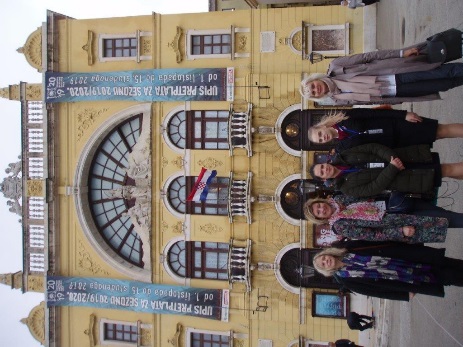 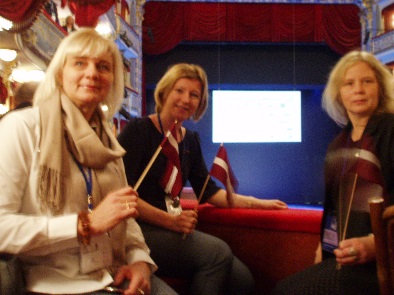 KTTTKTTT audzēkņi un pedagogi AEHT sacensībās 2019.g. novembrī Splitā, Horvātijā. Ilggadējā  pozitīvā sadarbība ar darba devējiem, sociālajiem partneriem, atbilstošo nozaru asociācijām un tehnikuma dalība tajās ir nostiprinājusi un krasi paaugstinājusi IP mācību kvalitāti, materiālo bāzi, tehnikuma prestižu un nozīmi reģionā un valstī.   Pedagogiem un pedagoģiskajiem  darbiniekiem vienmēr tiek apmaksāti visi ceļa izdevumi ar sabiedrisko transportu, apmeklējot 36 stundu mācību seminārus Latvijā, kursus vai darbu darba grupās par IP uzlabošanu vai kvalifikācijas eksāmenu analīzi un gatavošanos, kā arī dodoties uz/no konkursiem vai IZM vai darba devēju organizētajiem  pieredzes braucieniem. Studējošiem pedagogiem mācību sesijas laikā tiek saglabāta darba alga. KTTT skolotāju un darbinieku saimes ikgadējā Skolotāju diena vienmēr ir profesionālās pieredzes un kultūrizglītības mācības kādā no profesionālās izglītības vai vispārējās izglītības institūcijām Latvijā vai Lietuvā, vienlaikus izzinot un apgūstot kādu muzeju, vēsturisku  vai kultūras nozīmes vietu. 2017.g. - Baldones observatorija ar astronomijas sesiju, Staburags un tikšanās ar rakstnieci  M. Svīri, Mazzalves pamatskola, kurā KTTT mēbeļu galdnieku absolvents ( K.Baltacis) strādā par amatu mācības skolotāju; 2018.g.- Rēzeknes Mākslas skola, Gors, Zaļā sinagoga, Preiļu muiža.2019.g. – KTTT pieaugušo izglītības kursu absolventu jaundibināto uzņēmumu apmeklējums Rojā, tikšanaš ar sadarbības partneri – Rojas novada Domi. 2.5. Iestādes veiktie un pasūtītie pētījumi    Saskaņā ar KTTT galvenās mācību ēkas Liepājas ielā 31, Kuldīgā valsts kultūras pieminekļu statusu ( Nr.38)  un tā restaurācijas nepieciešamību, SIA Kroks veica šīs ēkas iekštelpu krāsu zondāžu un konstrukciju  izpēti. Būzinženieris D.Šēlis ir veicis KTTT visu mācību ēku un dienesta viesnīcas Pilsētas laukumā 6, Kuldīgā tehnisko apsekošanu.  Atkārtoti A.Vulāna vadībā tika veikta energosertifikācija ēkai Liepājas ielā 31, ar mērķi izveidot energoefektīvai ēkai atbilstšus aprēķinus. Atkārtoti konstatācija – ēka ir pasīvā būve un vismaz pašlaik pie esošajiem noteikumim energoefektivitātes pasākumiem neatbilst.2.6. Sadarbības partneru un ES programmu ietvaros īstenoto projektu rezultāti un līdzekļu izlietojums.    Tehnikums kopš 1994.gada aktīvi strādā starptautiskajos projektos, dažādās programmās, kurās ir labi sadarbības partneri Lingenā, Lindau, Osnabrikā, Brēmenē, Berlīnē, Vācijā; Lidkopingā, Zviedrijā, Tartu un Viru , Igaunijā; Paņevežos, Klaipēdā, Mažeiķos, Lietuvā; Popradā, Slovākijā; Boloņā, Spoleto, Rimini Itālijā; Sofijā, Bulgārijā,  porto, Portugaļē, Ponta del Gada, Portugālē u.c. Tiek realizēti daudzveidīgi starptautiskie un valsts mēroga projekti prioritārajās programmās – Nordplus, Erasmus +, Jaunatne darbībā, Baltic training programme, ESF,  u.c.Projektu darbs 2019./2020: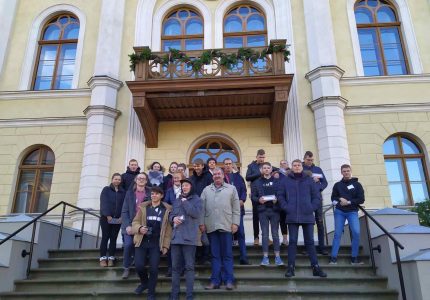  Nordplus projekta  NPJR-2019/10226 “Once upon a time” dalībnieki Kuldīgas Domē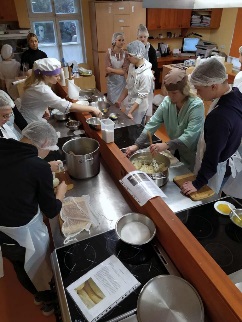 Nordplus projekta  NPJR-2019/10226 “Once upon a time” dalībnieki KTTT vadītā meistarklasē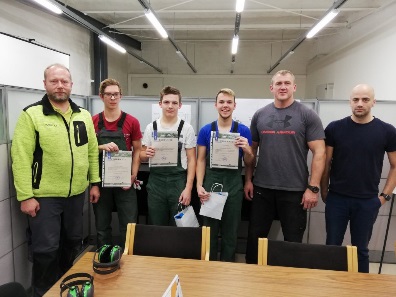 19.- 10.decembrī - KTTT mēbeļu dizaina speciālistu profesijas  3.kursa audzēkņi Erasmus + praksē Viru tehnikumā Igaunijā Nozarē strādājošo un citu personu profesionālā tālākizglītība un pilnveide:    ESF projekta Nr.8.4.1.0/16/I/001 "Nodarbināto personu profesionālās kompetences pilnveide ietvaros 2018./2019.mācību gadā,1.kārtā (uzņemti 2018.gada janvārī, visi mācības pabeiguši)2.kārtā (uzņemti 2018.gada jūnijā)2.7. Būtiskākie pakalpojumi    KTTT mācību ēdnīca „Eža kažociņš”  sniedz ēdināšanas pakalpojumus pilsētas iedzīvotājiem, bērnu un skolēnu nometnēm, daudzveidīgu projektu dalībniekiem citām organizācijām, sniedz viesmīlības pakalpojumus. KTTT veic arī atsevišķus pasūtījumus kokizstrādājumu pagatavošanā. 2.8. Novērtējums par stratēģijas ieviešanu      KTTT  strādā pamatojoties  uz darba devēju, nozaru asociāciju, Kurzemes plānošanas reģiona un Kuldīgas novada Domes 2014.gada rudenī saskaņoto un IZM apstiprināto tehnikuma attīstības stratēģiju 2015. – 2020.gadam, kas balstīta uz Kuldīgas novada attīstības plānu, Kurzemes reģiona rīcības plānu līdz 2026.g., atbilstoši nozaru noteikto kvalifikāciju struktūrai un izglītības programmās iekļaujamām inovatīvajām kompetencēm, IZM datiem par Kurzemes reģiona skolēnu skaita statistiku un pēdējo gadu tendenci par pamatskolu un vidusskolu absolventu tālāko izglītības izvēli. KTTT attīstības stratēgijas virzieni ir autotransporta un kokizstrādājumu inženierprofesiju attīstība un viesmīlības un tūrisma pakalpojumu profesiju attīstība, pārtikas produktu ražošanas speciālista kvalifikāciju attīstība kā prioritāti saglabājot tehnoloģiju centra būvniecību projektā   Specifiskā atbalsta mērķis (SAM ) 8.1.3.Profesionālās izglītības kompetences centra „Kuldīgas Tehnoloģiju un tūrisma tehnikums” modernizēšana specifiskā atbalsta mērķa 8.1.3. „Palielināt modernizēto profesionālo izglītības iestāžu skaitu” ietvaros”. Stratēģijas attīstībā nozīmīgs ir  Tehnikuma Konventa darbs, kurā aktīvi piedalījās IZM pārstāvis,  gan darba devēji, gan nozaru Ekspertu padomes(NEP), gan pašvaldību pārstāvis, lai vēlreiz akcentētu KTTT attīstības virzienus  un stratēģiju, ko saglabāt nemainīgu. Demokrātisku padomdevēju funkcijas pilda Tehnikuma Padome, iekļaujot sastāvā gan vecākus, gan novada un reģiona darba devējus, gan audzēkņus pedagoģiskā, audzināšans, kultūrizglītības un darba tirgus strauji mainīgās situācijas jautājumu risināšanai,  un audzēkņu un studentu pašpārvalde.   Startēģiskās attīstības  vīzijā nozīmīga ir tehnikuma vieta kā kokizstrādājumu dizaina, restaurācijas, CNC operatora un mēbeļu galdnieka mācību centra  attīstībai  kā Izglītības Kampusa centra kodolam.Startēģijas īstenošana notiek soli pa solim, kur ļoti nozīmīgs ieguldījums ir 2018.gadā SAM projekta ietvaros arhitektūras tehniskā projekta apstiprinājums, 2019.g.restaurācijas darbu īstenošana Liepājas ielā 31 un 33. un iepikuma izsludināšana Tehnoloģiju centra būvniecībai Kalpaka ielā1, Kuldīgā. .     KTTT turpinās ES fondu finansētā aktivitāte “Jauniešu garantijas”- Profesionālās izglītības programmu, pamatprasmju un kompetenču apguve izglītības un profesionālās karjeras turpināšanai” - izglītības programmu realizācija personām ar pabeigtu vispārējo vidējo izglītību vecumā līdz 29 gadiem, nostiprinās un attīstīs mūžizglītību Kurzemes reģionā.     3. Personāls  Amata vietu skaits KTTT uz 01.10.2019. kopā 75, t.sk. pamatdarbinieki – 58. Pavisam pedagogi – 49, t.sk. pamatdarbā – 36. No kopējā personāla 54 – augstākā izglītība, 21 – vidējā izglītība. 2019./2020.māc.g. uz atsevišķu un noteiktu nelielu mācību lekciju kursu kā viesskolotāji strādāja 16 personas Pedagogu (pamatdarbā) sadalījums  pēc vecuma                                                  kopā                                          t.sk. sievietes25 – 29 gadi                         6                                                4                            30 – 34 gadi                         7                                                435 - 39 gadi                          2                                                240 – 44 gadi                         2                                                145 -   49 gadi                        4                                               350 – 54 gadi                         5                                                455 – 59 gadi                         6                                                460 – 64 gadi                         3                                                365 gadi un vairāk                 1                                                1   4. Komunikācija ar sabiedrību  KTTT trīspadsmito mācību gadu sekmīgi realizē un vada   Jauno Zellīšu skolu, kura ir Kuldīgas novada pamatskolu skolēnu karjeras izglītības iespēja pavāra, konditora, galdnieka, profesijā. Šajā procesā ir ieinteresēti gan vecāki, gan pamatskola.   Katru gadu KTTT rīko Vecāku konferenci. Šajā mācību gadā konferencē piedalījās 97 vecāki.   KTTT  ir Kurzemes Tūrisma asociācijas biedrs un aktīvi izmanto mācību seminārus pedagogu izglītošanā.   KTTT kopš 2018.gada februāra ir Latvijas Mēbeļu asociācijas aktīvs dalībnieks.   KTTT turpina sadarbība ar Latvijas Amatniecības kameru, Īrijas – Latvijas tirdzniecības kameru un Īrijas vēstniecību, Slovākijas vēstniecību.  KTTT ir ilggadēja veiksmīga sadarbība ar Latvijas Zemessardzi – Kurzemes 45.nodrošinājuma bataljonu.    Ļoti pozitīva ir KTTT sadarbība ar masu mēdijiem – novada un reģiona pat Zemgales, Vidzemes un Latgales laikrakstiem, novada TV, radio Skonto Kurzeme, Kurzemes radio.  Ilgstoša sadarbība ir ar Kuldīga novada Sporta skolu, Sporta centru, Bērnu un jauniešu centru, Kuldīgas kultūras centru, Sv. Annas diakoniju.   KTTT  darbs ir redzams UNESCO Latvia mājaslapā sadaļā par asociētām skolām. Tehnikums aktīvi iesaistās dažādos vietējās sabiedrības un citu novadu sabiedriskās aktivitātēs – novadu un pilsētu svētkos, vadot svētku meistardarbnīcas u.c.:   KTTT ir laba sadarbība ar Kurzemes reģiona novadu domēm  un pagastu pārvalžu vadītājiem gan mūžizglītības programmu attīstībā, gan sociālajā darbā. Tas ir pilnvērtīgs dialogs reģiona attīstībai. 5. Nākamajā gadā plānotie pasākumi  KTTT kā izglītības iestāde savas darbības specifikas dēļ nākamā mācību gada pasākumus plāno pirms jaunā mācību gada metodiskajās, administratīvajā un pedagoģiskās padomes sanāksmēs, kuras notiks 2020.gada 21. - 31. augustam.                  Direktore                                                                               D. CINE263261956 33 24082, 6 33 22570, 6 33 20507Eksāmenu kārtojaAudzēkņu skaits2 balles3 balles4 balles5 balles6 balles7 balles8 balles9 balles10 ballesAutomehāniķi 11--- --2531Ēdināšanas pakalpojumu speciālists211---53561Mēbeļu dizaina speciālists10---1-621Tūrisma informācijas konsultants9---21-132Restauratora asistents 2-------11 Maizes un miltu produktu ražošanas tehniķis8-----224-SPA speciālists161-1 -17411Kopā 7721372019196LaiksPasākumsDalībnieki05.09.2019Izstāde „Riga Food”Ēdināšanas pakalpojumu programmas IV kursa izglītojamie, kopā 2208.10.2019Mācību ekskursijaĒdināšanas pakalpojumu IV kursa audzēkņi, kopā 2209.10.2019Mācību ekskursijaAutotransporta programmas IV kursa audzēkņi, kopā 1115.10.2019Mācību ekskursijaMiltu izstrādājumu ražošanas programmas I un II kursa audzēkņi, kopā 1518.10.2019Izstāde „Baltic Furniture” un „Design Isle”Koka izstrādājumu dizaina programmas I un IV kursa audzēkņi, kopā 2718.10.2019Mācību ekskursijaSkaistumkopšanas pakalpojumu programmas II kursa audzēkņi, kopā 1608.11.2019Izstāde „Baltic Beauty”Skaistumkopšanas pakalpojumu programmas I kursa audzēkņi, kopā 2720.11.2019Mācību ekskursijaĒdināšanas pakalpojumu programmas III kursa audzēkņi, kopā 1903.12.2019Mācību ekskursijaRestaurācijas programmas I un II kursa audzēkņi, kopā 1231.01.2020Izstāde „Balttour”Tūrisma pakalpojumu un viesnīcu pakalpojumu programmu  I un III kursu izglītojamie, kopā 35.12.02.2020Ēnu dienaVisu programmu III kursu audzēkņi, kopā 9 (1 no tiem ceļa izdevumi apmaksāti no projekta finansējuma)18.02.2020Mācību ekskursijaĒdināšanas pakalpojumu programmas I kursa audzēkņi (konditori), kopā 1319.-20.02.2020SeminārsTūrisma pakalpojumu programmas I, II, III un IV kursa izglītojamie, kā arī viesnīcu pakalpojumu programmas I un II kursa izglītojamie, kopā 6712.03.2020Mācību ekskursijaRestaurācijas programmas I un II kursa izglītojamie, kopā 11Ar 13.03.2020, sakarā ar ārkārtas situāciju valstī, plānotie finansētie karjeras attīstības atbalsta pasākumi tiek atcelti.Ar 13.03.2020, sakarā ar ārkārtas situāciju valstī, plānotie finansētie karjeras attīstības atbalsta pasākumi tiek atcelti.Ar 13.03.2020, sakarā ar ārkārtas situāciju valstī, plānotie finansētie karjeras attīstības atbalsta pasākumi tiek atcelti.LaiksPasākumsDalībnieki18.09.2019Tikšanās ar tehnikuma absolventu G.FrindiVisi autotransporta nodaļas audzēkņi 15.10.2019NBS Rekrutēšanas un atlases centra pārstāvji tehnikumāTehnikuma III un IV kursu audzēkņi, pieaugušo un JG grupu audzēkņi04.02.2020Mācību ekskursija RSU un LU RīgāTehnikuma audzēkņu izlaseGrupas stunda/konsultācija par dažādām karjeras attīstības atbalsta tēmāmGrupas stunda/konsultācija par dažādām karjeras attīstības atbalsta tēmām6.grupa, 2.kurss12.grupa, 4.kurss3.grupa, 4.kurss9.grupa, 4.kurss14.grupa, 1.kurss13.grupa, 4.kurss16.grupa, 2.kurss1.grupa, 2.kurss24.grupa, 1.kurss2a un 2b grupa, 3.kurss19. un 20. grupa, 2.kurss8.grupa, 3.kurss11.grupa, 3.kurssIndividuālās konsultācijas tehnikuma audzēkņiem – 18 konsultācijasIndividuālās konsultācijas tehnikuma audzēkņiem – 18 konsultācijasIndividuālās konsultācijas tehnikuma audzēkņiem – 18 konsultācijasNo 13.03.2020 komunikācija ar tehnikuma audzēkņiem pārsvarā notiek attālināti un individuāli, atsevišķos gadījumos arī ar grupām un klātienē.No 13.03.2020 komunikācija ar tehnikuma audzēkņiem pārsvarā notiek attālināti un individuāli, atsevišķos gadījumos arī ar grupām un klātienē.No 13.03.2020 komunikācija ar tehnikuma audzēkņiem pārsvarā notiek attālināti un individuāli, atsevišķos gadījumos arī ar grupām un klātienē.LaiksPasākumsDalībnieki14.10.2019Diskusija tehnikumā Karjeras nedēļas ietvarosVidusskolēni no Kurzemes vidusskolām, ap 12016.10.2019Meistarklases tehnikumāKMHZV 2.klases skolēni17.10.2019Meistarklases tehnikumāPII „Bitīte” audzēkņi18.10.2019Ekskursija un meistarklases tehnikumāV.Plūdoņa Kuldīgas vidusskolas 7.klašu skolēni19.11.2019Informācijas diena tehnikumāKuldīgas novada vispārizglītojošo skolu 9.klašu skolēni, ap 12029.11.2019Meistarklases tehnikumāKuldīgas Centra vidusskolas 6.klases skolēni22.01.2020Meistarklases tehnikumāV.Plūdoņa Kuldīgas vidusskolas 5.klašu skolēni06.02.2020Karjeras diena TukumāTukuma, Engures un Jaunpils novadu 9.klašu skolēni07.02.2020Ekskursija tehnikumāNīkrāces pamatskolas 7.-9.klašu skolēni12.02.2020Meistarklases tehnikumāKuldīgas Centra vidusskolas 2.klašu skolēni28.02.2020Meistarklases tehnikumāKuldīgas Centra vidusskolas 6.klases skolēni06.03.2020Dalība seminārā “Izglītības un darba iespējas mežsaimniecības un kokapstrādes  nozarē” Kuldīgas Jauniešu mājāKuldīgas pilsētas un novada vispārizglītojošo skolu 8.-12.klašu skolēni11.03.2020Meistarklases tehnikumāV.Plūdoņa Kuldīgas vidusskolas 4.klases skolēni13.02.202020.02.202024.02.202004.03.202012.03.2020Informatīvi pasākumi potenciālajiem izglītojamiem Zūru, Užavas, Tārgales, Lutriņu, Saldus, Zirņu, Aizputes, Vērgales, Priekules, Ēdoles, Pastendes, Cēres un Zemītes pamatskolās, kā arī Alsungas vidusskolā.No 13.03.2020 sadarbība un informācijas apmaiņa notiek attālināti.No 13.03.2020 sadarbība un informācijas apmaiņa notiek attālināti.No 13.03.2020 sadarbība un informācijas apmaiņa notiek attālināti.LaiksPasākums09.09.2019Seminārs (individuālā konsultēšana) projekta Nr.8.3.5.0/16/I/001 "Karjeras atbalsts vispārējās un profesionālās izglītības iestādēs" ietvaros Rīgā, VIAA13.09.2019Informatīvais seminārs (karjeras nedēļa)projekta Nr.8.3.5.0/16/I/001 "Karjeras atbalsts vispārējās un profesionālās izglītības iestādēs" ietvaros Rīgā, VIAA22.11.2019Gadskārtējā nacionālā karjeras izglītības konference Rīgā13.12.2019Seminārs (individuālā konsultēšana) projekta Nr.8.3.5.0/16/I/001 "Karjeras atbalsts vispārējās un profesionālās izglītības iestādēs" ietvaros Rīgā, VIAA30.01.2020Papildizglītības kursa nodarbība projekta Nr.8.3.5.0/16/I/001 "Karjeras atbalsts vispārējās un profesionālās izglītības iestādēs" ietvaros Rīgā, VIAA.05.03.2020Supervīzija projekta Nr.8.3.5.0/16/I/001 "Karjeras atbalsts vispārējās un profesionālās izglītības iestādēs" ietvaros Kuldīgā.No 2020 marta – Latvijas Karjeras attīstības atbalsta asociācijas biedrsNo 2020 marta – Latvijas Karjeras attīstības atbalsta asociācijas biedrsNo 13.03.2020 informatīvie pasākumi notiek attālināti, profesionālo kompetenču pilnveide un tālākizglītība tiek realizēta pašizglītošanās veidā.No 13.03.2020 informatīvie pasākumi notiek attālināti, profesionālo kompetenču pilnveide un tālākizglītība tiek realizēta pašizglītošanās veidā.Nr.p.k.DatumsGrupaUz kurieniSkolotāji1.05.09.12.(ēdināšanas pakalpojumu speciālists)28.(maizes un miltu produktu ražošanas tehniķis)Pārtikas izstāde Ķīpsalā „Rīga Food A.BērziņaD.Šēna2.11.,12.09.13.(tūrisma informācijas konsultants)Aglonas bazilika, Preiļu muižas komplekss, Leļļu muzejs, Maizes muzejs, Mākoņkalns, GorsI.Roga3.12.09.3(mēbeļu dizaina speciālists)Tirdzniecības centrs IKEA, DreiliņiB.Aišpure4.12.09.17b(tūrisma informācijas konsultants)Renda, Īvandes ūdenskritums, arheoloģiskais piemineklis „Velna laiva,” laivojums Veģi-RendaV.Zariņa5.18.,19.09.13.(tūrisma informācijas konsultants)Sārema salaI.Roga6.08.10.12.(ēdināšanas pakalpojumu speciālists)Kafijas grauzdētava „Rocket bean”, Nacionālā bibliotēka, Dailes teātrisA.BērziņaD.Šēna7.08.10.3.(mēbeļu dizaina speciālists)18.(restauratora asistents)22.(restauratora asistents)SIA EKJU dārza mēbeles, Kokamatniecības muzejs Līgatnes novadā, Turaidas muzejrezervātsB.AišpureE.Asne8.09.10.9.(automehāniķis)SIA Skandi motors Liepājā, VUGD apmeklējumsA.Ābols9.10.10.6.(mēbeļu dizaina speciālists)Talsu ezers, Talsu radošā sēta, Mākslas galerijaE.Asne10.18.10.3.,4.(mēbeļu dizaina speciālists)Baltic Furniture mēbeļu izstāde Ķīpsalā, Veikals AM FurnitureB.Aišpure11.18.10.26(SPA speciālists)Piena muiža, Skrundas muižaE.Gaile12.25.10.28.(maizes un miltu izstrādājumu ražošanas tehniķis Maizes ceptuve ‘Ievlejas,’ konditorejas raŗotne „Puķītes,” Apriķu baznīcaD.Šēna13.5.11.13.(tūrisma informācijas konsultants)Amatu māja Liepājā,Atkritumu šķirošanas poligons, Liepājas dzintarā izrāde” Suitu sāga”Z.Lase14.8.11.29(SPA speciālists)Izstāde Baltic Beauty, Hotel Jūrmala SPAE.Gaile15.13.11.17a(loģistikas darbinieks),17b(tūrisma informācijas konsultants)Latvijas Nacionālais teātris, Rīgas Vēstures un kuģniecības muzejsV.Zariņa16.20.11.11.(ēdināšanas pakalpojumu speciālists)Restorāni „Ferma,”Welton Riverside’’ un Mākslas muzejsV.Strautiņa17.22.11.2a, 2b.(mēbeļu dizaina speciālists,mēbeļu galdnieks)Tukums ‘Daiļrade,’ Attēls A, Nacionālais teātrisG.Meiere18.27.11.21.(loģistikas darbinieks)Liepājas lidosta, LSEZ, Teātris „Liepāja- Latvijas galvaspilsēta”L.MucenieceI.Roga19.29.11.30.(Spēkratu mehāniķis)Tech industry izstāde, Dzelzceļa muzejs, Nacionālā bibliotēkaZ.Šlegelmilha20.03.12.18., 22.(restauratora asistents)Alsungas pils un restaurācijas centrs, Liepājas virsnieku nams, Liepājas apbūveE.Asne21.05.12.6.(mēbeļu dizaina speciālists)Rīgas Jūgendstila muzejs, filma „Dvēseļu putenis”P.Zāģeris22.05.12.Vēstures studijas audzēkņiRīgas Jūgendstila muzejs, Latvijas Nacionālais vēstures muzejsG.Meiere23.05.12.23.(Viesu uzņemšanas dienesta speciālists)Hotel Beache SPA, balets „Bajadera”E.Pētersone24.9.12.1.(mēbeļu galdnieks)Mēbeļu ražotne Daiļrades koks, Energoefektivitātes centrs, Nacionālais teātrisB.Aišpure25.9.12.16.(tūrisma pakalpojumu konsultants) Baltic Beach Hotel, Ilūziju muzejs, teātris „Sudraba slidas”A.Zeile26.11.12.31.(loģistikas darbinieks)Elko, Lidosta ‘Rīga’I.Roga27.11.12.15.(konditors)„Puratos Latvija”, Gemoss, AstroD.Šimkevica28.11.12.10.(pavārs)„Puratos Latvija”, Gemoss, AstroA.Rutule29.31.01.24.(tūrisma pakalpojumu konsultants)25.(viesu uzņemšanas dienesta speciālists)17b (tūrisma informācijas konsultants)Tūrisma birojs Impro, Hotel Grand Kempinski, izstāde Baltoor 2020.A.PuriņaV.Zariņa31.01.5.02.10.(pavārs)Restorānu servisa skola, restorāns „Ferma,”Gemoss, Balzāmbārs, viesnīca „Kempinski, ’ baletsA.Rutule18.02.15.(konditors)Jāņa Rozentāla muzejs, Saldus maiznieks, Saldus gotiņaD.Šimkevica26.02.24.(tūrisma pakalpojumu konsultants)Renda, Pūres šokolāde, Tukums, Durbes pils, Engure, jafejnīca „Būda,”Dursupes observatorija, Laucienes muižaA.PuriņaKursu nosaukumsStundu skaitsSkolotāju skaitsMūsdienu tendences restorānu un bāru biznesā Tūrisma un viesmīlības nozarē81Profesionālās  kvalifikācijas eksāmenu uzdevumu un to izpildes vērtēšanas kritēriju izstrāde82Kompetencēs balstītas pedagoģiskās pieejas teorētiskie un praktiskie aspekti mācību procesā71Digitālā saziņa ar valsti: dzīves situācijās noderīgi risinājumi81Uztura un fizisko aktivitāšu loma onkoloģijas pacientiem81Rudzu maizes gatavošanas meistarklase82Efektīva komunikācija161Pieredze, izaicinājumi un ieguvumi fizikas izglītībā 2019121Electude- virtuālās apmācības programma82Projekta mērķa grupas stažēšanās Latvijā pārtikas rūpniecības nozarē, zivju pārstrādes jomā301Pārmaiņas un izaicinājumi: angļu valodas mācīšana un 21.gs. prasmes82BIS ALISE pamatkursi, Informācijas meklēšana lokālajā (OPAC) un interneta katalogā401Pieaugušo izglītības īstenošana Latvijā61Kompetenču pieeja mācību saturā un pētnieciskais darbs skolās72Speciālo zināšanu programma bērnu tiesību aizsardzības jomā82Aktualitātes un modulāro profesionālās izglītības programmu izstrāde Mākslas nozares dizaina un radošo industriju sektorā41Skolēnu mācību uzņēmumu mentora sagatvošana jauniešu uzņēmējspēju kompetenču attīstīšanai izglītības iestādē121Mentorings- efektīvs atbalsts jaunajiem pedagogiem3612019.gada aktuālās tendences nagu dizainā81Jauni risinājumi konditorejas izstrādājumiem92Skaistumkopšana- veselības saglabāšana un atjaunošana161Uzņēmējdarbība un mārketings radošo industriju jomā321Emocionālā inteliģence izglītībā363Produkta ieviešana tirgū: no idejas līdz realizācijai811Forums „Es strādāju un mācos”62Karsto dzērienu pagatavošana84Projekta mērķa grupas stažēšanās Latvijā skaistumkopšanas nozarē SPA jomā303Mācību programma jaunatnes darbiniekiem, speciālistiem un pedagogiem Līdzdalība 2.0202Atbalsts audzēkņu pašpārvaldes aktīvai darbībai61Dizaina domāšana, dizaina pētniecības metodes41Projekta mērķa grupas stažēšanās Latvijā pārtikas rūpniecības nozarē, dārzeņu un augļu pārstrādes jomā301Projekta mērķa grupas stažēšanās Latvijā ēdināšanas pakalpojumu jomā301Projekta mērķa grupas stažēšanās Latvijā transporta nozarē, automehānikas jomā301Projekta mērķa grupas stažēšanās Latvijā grāmatvedības jomā301Projekta mērķa grupas stažēšanās Latvijā pārtikas rūpniecības nozarē, zivju pārstrādes jomā301Projekta mērķa grupas stažēšanās citā Eiropas Savienības dalībvalstī kokrūpniecības nozarē, galdniecības jomā301Neformālo metožu izmantošana pieaugušo izglītotāju darbā41Ievads medijpratībā61Projekta mērķa grupas stažēšanās Latvijā tūrisma un viesmīlības nozarē, viesnīcu pakalpojumu  jomā301Projekta mērķa grupas stažēšanās Latvijā pārtikas rūpniecības nozarē, piena pārstrādes jomā301Projekta mērķa grupas stažēšanās Latvijā izglītības nozarē, skolvadības jomā301Aktualitātes profesionālās izglītības sporta organizatoru darbā165Rokasgrāmata pedagogiem karjeras konsultantiem individuālo karjeras konsultāciju īstenošanai vispārējās un profesionālās izglītības iestādēs121Uzņēmējdarbības ilgtspējas izaicinājumi183Darbs ar simulācijas iekārtu –programmu “Mastercam Educational Suite”801Bērnu tiesību aizsardzība878Transporta un loģistikas nozares modulārās profesionālās izglītības programmu aprobācija, praktisko mācību īstenošanas veidi un moduļu apguves novērtēšana81Viesu uzņemšanas dienesta speciālista modulārās profesionālās izglītības programmu aprobācija un mācību sasniegumu rezultātu vērtēšana44Efektīva komunikācija161Priekšlaicīgas mācību pārtraukšanas pasākumu īstenošana izglītības iestādēs1220Interaktīvi mācību materiāli un to pielietošana mācību procesā221Video rīku un video materiālu izmantošana attālināto mācību procesā121Mācību priekšmetsMateriāla nosaukums.MatemātikaDažādu materiālu ietekme uz ūdenstilpņu vidiKonditorejas izstrādājumu tehnoloģijaMežģīņu mastikas veidošanaKonditorejas izstrādājumu tehnoloģijaAveņu ,šokolādes musa tortes gatavošanas tehnoloģijaDarba aizsardzībaDarba aizsardzībaDarba tiesībasDarba tiesībasKravu pieņemšana nodošana noliktavāLoģistikas centra galvenie procesiKravu pieņemšana nodošana noliktavāPreču pieņemšanaKravu pieņemšana nodošana noliktavāPreču glabāšanaLietišķā angļu valodaservices in Conference hotelSportsAktīvais tūrismsnūjošanaSanitārija un higiēnaPraktiskais darbs izmantojot Ministru kabineta noteikumus nr.631Transporta ģeogrāfijaDzelzceļš loģistikāViesu apkalpošanaNorēķini ar pasūtītāju vai viesiMaizes gatavošanaMaizes veidiMaizes gatavošanaMaizes vēsture tradīcijasMācību materiāli skolotājiemKā tikt moodle vidēMācību materiāli skolotājiemAttālinātās mācības vide BIGBLUEBUTTONProgrammas kodsNosaukumsKvalifikācija35b811021Ēdināšanas pakalpojumiPavārs35b543041Kokizstrādājumu izgatavošanaMēbeļu galdnieks35B815001Skaistumkopšanas pakalpojumiSPA speciālists35b541011Pārtikas produktu tehnoloģijaPārtikas produktu ražošanas tehniķis35b541011Pārtikas produktu tehnoloģijaGaļas un gaļas produktu ražošanas tehniķis33811021Ēdināšanas pakalpojumiPavārs30T811021Ēdināšanas pakalpojumiKonditors30t811031Viesnīcu pakalpojumiViesu uzņemšanas dienesta speciālists20P214051Koka izstrādājumu dizains, restaurācija33812011Tūrisma pakalpojumiTūrisma pakalpojumu konsultants33811021Ēdināšanas pakalpojumiKonditors20P811031Uzņēmējdarbības prasmes viesmīlībā20P811021Profesionālās svešvalodas prasmes ēdināšanas jomā33216021Koka mākslinieciskā apstrādeStila mēbeļu modelētājs20P543001Digitālās prasmes kokapstrādēN.p.k.SkolotājsKvalifikācijaMācību priekšmets /modulis1.Anita BērziņaPavārsIzejvielu un produktu pirmapstrāde2.Anita BērziņaPavārs Ēdienu gatavošanas tehnoloģija3.Anita BērziņaKonditora palīgsAprīkojums konditorejas uzņēmumā4.Anita BērziņaKonditora palīgsGatavo un starpproduktu uzglabāšana un sagatavošana realizācijai5.Anita BērziņaKonditora palīgsIzejvielu pirmapstrāde un sanitārija6. Anita BērziņaMaizes un miltu produktu ražošanas tehniķisMaizes un konditorejas tehnoloģiskās iekārtas7.Anita BērziņaMaizes un miltu produktu ražošanas tehniķisRažošanas uzņēmumu darba organizācija8.Anita BērziņaMaizes un miltu produktu ražošanas tehniķisUztura fizioloģija , sanitārija un higiēna9.Ivars AsnisAutoatslēdznieksKvalifikācijas prakse10.Ivars AsnisAutomehāniķisAutomobiļu elektroiekārtu remonts11.Ivars AsnisAutomehāniķisElektronisko sistēmu remontu pamati12.Ivars AsnisAutomehāniķisKlientu menedžments13.Ivars AsnisAutomehāniķisMotoru remonts14.Iveta RogaLoģistikas darbinieksKravas sagatavošana pārvietošanai15.Iveta RogaLoģistikas darbinieksInformācijas un komunikācijas tehnoloģijas16.Vija ZariņaTūrisma informācijas konsultantsLatvijas kultūra un tradīcijas17.Vija ZariņaAutomehāniķisOtrā svešvaloda18.Vija ZariņaTūrisma informācijas konsultantsTrešā lietišķā svešvaloda19.Zanda ŠlegelmilhaAutodiagnostiķisLatviešu valoda20.Zanda ŠlegelmilhaAutodiagnostiķisLiteratūra21.Zanda ŠlegelmilhaLoģistikas darbinieksLatviešu valoda22.Zanda ŠlegelmilhaLoģistikas darbinieksLiteratūra23.Zanda ŠlegelmilhaTūrisma pakalpojumu konsultantsLatviešu valoda24.Zanda ŠlegelmilhaTūrisma pakalpojumu konsultantsLiteratūra25.Zanda ŠlegelmilhaNeformālās izglītības programma pieaugušajiemMetāla apstrāde ar portatīvajiem instrumentiem  26.Zanda ŠlegelmilhaNeformālās izglītības programma pieaugušajiemIecere (ideja) veiksmīgai uzņēmējdarbības uzsākšanai27.Zanda ŠlegelmilhaNeformālās izglītības programma pieaugušajiemLatvisko ēdienu gatavošanas tradīciju  saglabāšana28.Gita ArājumaViesu uzņemšanas dienesta speciālistsMatemātika29.Gita ArājumaLoģistikas darbinieksMatemātika30.Gita ArājumaTūrisma pakalpojuma konsultantsMatemātika31.Gita ArājumaPavārsMatemātika32.Ieva MisāneMaizes un miltu produktu ražošanas tehniķisIzejvielu raksturojums33.Ieva MisāneMaizes un miltu produktu ražošanas tehniķisMiltu izstrādājumu tehnoloģija34.Ieva MisānePavārsPārtikas produktu zinības35.Ieva MisāneKonditora palīgsPārtikas produktu zinības36.Vita StrautiņaĒdināšanas pakalpojumu speciālistsKomercdarbība ēdināšanas uzņēmumos37.Vita StrautiņaLoģistikas darbinieksEkonomika38.Katrīna Spuleniece AišpureSPA speciālistsVeselīga dzīvesveida un SPA uzturmācības pamati39.Katrīna Spuleniece AišpureManikīra un pedikīra speciālists Kvalifikācijas prakseOlimpiādes nosaukumsDalībnieki Piezīmes, sasniegumiNovada vēstures olimpiādeLinda Patrīcija PluceIngus GrudulisIveta AsneDalībaAtzinībaDalībaNovada angļu valodas olimpiādeValērijs Jēkabsons2.vietaMatemātikas novada olimpiādeLinda VorobjovaArtūrs PuriņšEmīls SmukkalnsDalība2.vietaDalībaLatviešu valodas novada olimpiādeKintija LiepiņaMarta RedīzaDalībaDalībaStarptautiskais vēstures konkurss “Vēsture ap mums”Iveta AsneGRAND PRIXLatvijas Mākslinieku  savienības interneta izstāde ,, Covit  19,,Iveta AsneDalībaAEHT starptautiskās meistarības konkurss SplitāLinda Patrīcija PluceDalībaBiznesa kanvu izaicinājumsDaina BrazdovskaAnna Elīza Sedliņa2.vietaSkills Latvia 2020 viesu uzņemšanaMārīte JansoneDalībaSkills Latvia 2020 Restorānu serviss un ēdienu gatavošanaNellija GunneJānis ŠēniņšDalībaDalībaSkills Latvia 2020 pusfināls Mēbeļu izgatavošanaEmīls Smukklals4.vietaJauno bārmeņu konkurss “Junior Monin Cup”Jānis ReinholdsKlāss JansonsAgija Grišina3.vieta10.vieta13.vietaPasākumsAtbildīgaisDzejas dienu pasākumu cikls tehnikumā un novadāZ. Šlēgelmilha, I. BaumaneStarptautiskā izglītības akcija „Pasaules lielākā mācību stunda’’Z. Šlēgelmilha, G.bergmane,G. Arājuma, A. RutuleEiropas valodu dienaZ. ŠlēgelmilhaMiera dienai veltīts pasākumsZ. Šlēgelmilha, I. Baumane Zinātnieku naktsA. Rutule,Futbola sacensības starp grupāmA. ŠefanovskisVēstures pasākumi par godu Lāčplēša dienai un 18.novembrimG. MeiereDzejnieka Friča Bārdas 140.dzimšanas dienai veltīto vizuālo, pārspriedumu, literāro darbu un fotogrāfiju konkurssI. Roga, E. Asne, A.Kalniņa, I. Baumane, A. Kalniņa, bibliotekāreSvešvalodu pasākums, olimpiādeZ. Lase, A. RutuleSporta skolotāju seminārs profesionālo izglītības iestāžu skolotājiemA. Šefanovskis,L. MucenieceK.Spuleniece AišpureBasketbola sacensības starp grupāmA.ŠefanovskisFr. Bārdas jubilejai veltīts radošo darbu konkurssZ. ŠlēgelmilhaRadošo darbu sagatavošana, maketēšana un izdošana grāmatai „Pro Patria I.Baumane,bibliotekāreSadarbība ar Junior Achievement un mācību uzņēmumu izveideV.StrautiņaMatemātikas, fizikas, informātikas, ķīmijas nedēļaG. Bergmane, G. Arājuma, Ē. Johansons, A.CīrulisĒnu dienaV.StrautiņaVolejbola sacensības starp grupāmA.ŠefanovskisProfesionālo izglītības iestāžu Latviešu valodas un vēstures skolotāju seminārsZ. Šlēgelmilha, I. Baumane, G. MeiereVēstures ekspedīcija un konkurss par vēsturiskiem notikumiem LatvijāG. MeiereN.p.k.Mācību priekšmetiGrupaMācību tēmasSkolotāji1.Matemātika, Fizika1.(mēbeļu galdnieks)Materiālu ietekme uz ūdenskrātuves vidiG.BergmaneG.Arājuma2.Latvijas un pasaules tūrisma resursisports17b(tūrisma informācjas speciālists)Aktīvā tūrisma iespējasV.ZariņaA.Šefanovskis3.Sanitārija un higiēnaSPA procedūras29.(SPAspeciālists)SPA procedūru veikšana un higiēnas normu ievērošana praksēK.Spuleniece AišpureElīna Gaile4.Ēdienu gatavošanas tehnoloģija, Matemātika,Izejvielu un produktu pirmapstrāde14.(Pavārs)Izejvielu pirmapstrādeD.Šēna, A.Bērziņa,G.ArājumaNr.p.k.DatumsGrupaUz kurieni1.05.09.12.(ēdināšanas pakalpojumu speciālists)28.(maizes un miltu produktu ražošanas tehniķis)Pārtikas izstāde Ķīpsalā „Rīga Food 2.11.,12.09.13.(tūrisma informācijas konsultants)Aglonas bazilika, Preiļu muižas komplekss, Leļļu muzejs, Maizes muzejs, Mākoņkalns, Gors3.12.09.3(mēbeļu dizaina speciālists)Tirdzniecības centrs IKEA, Dreiliņi4.12.09.17b(tūrisma informācijas konsultants)Renda, Īvandes ūdenskritums, arheoloģiskais piemineklis „Velna laiva,” laivojums Veģi-Renda5.18.,19.09.13.(tūrisma informācijas konsultants)Sārema sala6.08.10.12.(ēdināšanas pakalpojumu speciālists)Kafijas grauzdētava „Rocket bean”, Nacionālā bibliotēka, Dailes teātris7.08.10.3.(mēbeļu dizaina speciālists)18.(restauratora asistents)22.(restauratora asistents)SIA EKJU dārza mēbeles, Kokamatniecības muzejs Līgatnes novadā, Turaidas muzejrezervāts8.09.10.9.(automehāniķis)SIA Skandi motors Liepājā, VUGD apmeklējums9.10.10.6.(mēbeļu dizaina speciālists)Talsu ezers, Talsu radošā sēta, Mākslas galerija10.18.10.3.,4.(mēbeļu dizaina speciālists)Baltic Furniture mēbeļu izstāde Ķīpsalā, Veikals AM Furniture11.18.10.26(SPA speciālists)Piena muiža, Skrundas muiža12.25.10.28.(maizes un miltu izstrādājumu ražošanas tehniķis Maizes ceptuve ‘Ievlejas,’ konditorejas raŗotne „Puķītes,” Apriķu baznīca13.5.11.13.(tūrisma informācijas konsultants)Amatu māja Liepājā,Atkritumu šķirošanas poligons, Liepājas dzintarā izrāde” Suitu sāga”14.8.11.29(SPA speciālists)Izstāde Baltic Beauty, Hotel Jūrmala SPA15.13.11.17a(loģistikas darbinieks),17b(tūrisma informācijas konsultants)Latvijas Nacionālais teātris, Rīgas Vēstures un kuģniecības muzejs16.20.11.11.(ēdināšanas pakalpojumu speciālists)Restorāni „Ferma,”Welton Riverside’’ un Mākslas muzejs17.22.11.2a, 2b.(mēbeļu dizaina speciālists,mēbeļu galdnieks)Tukums ‘Daiļrade,’ Attēls A, Nacionālais teātris18.27.11.21.(loģistikas darbinieks)Liepājas lidosta, LSEZ, Teātris „Liepāja- Latvijas galvaspilsēta”19.29.11.30.(Spēkratu mehāniķis)Tech industry izstāde, Dzelzceļa muzejs, Nacionālā bibliotēka20.03.12.18., 22.(restauratora asistents)Alsungas pils un restaurācijas centrs, Liepājas virsnieku nams, Liepājas apbūve21.05.12.6.(mēbeļu dizaina speciālists)Rīgas Jūgendstila muzejs, filma „Dvēseļu putenis”22.05.12.Vēstures studijas audzēkņiRīgas Jūgendstila muzejs, Latvijas Nacionālais vēstures muzejs23.05.12.23.(Viesu uzņemšanas dienesta speciālists)Hotel Beache SPA, balets „Bajadera”24.9.12.1.(mēbeļu galdnieks)Mēbeļu ražotne Daiļrades koks, Energoefektivitātes centrs, Nacionālais teātris25.9.12.16.(tūrisma pakalpojumu konsultants) Baltic Beach Hotel, Ilūziju muzejs, teātris „Sudraba slidas”26.11.12.31.(loģistikas darbinieks)Elko, Lidosta ‘Rīga’27.11.12.15.(konditors)„Puratos Latvija”, Gemoss, Astro28.11.12.10.(pavārs)„Puratos Latvija”, Gemoss, Astro29.31.01.24.(tūrisma pakalpojumu konsultants)25.(viesu uzņemšanas dienesta speciālists)17b (tūrisma informācijas konsultants)Tūrisma birojs Impro, Hotel Grand Kempinski, izstāde Baltoor 2020.31.01.5.02.10.(pavārs)Restorānu servisa skola, restorāns „Ferma,”Gemoss, Balzāmbārs, viesnīca „Kempinski, ’ balets18.02.15.(konditors)Jāņa Rozentāla muzejs, Saldus maiznieks, Saldus gotiņa26.02.24.(tūrisma pakalpojumu konsultants)Renda, Pūres šokolāde, Tukums, Durbes pils, Engure, jafejnīca „Būda,”Dursupes observatorija, Laucienes muižaDarba jomaIzpilde1.Metodiskais darbs ar grupu audzinātājiem1.Metodiskais darbs ar dienesta viesnīcu skolotājiem1.Metodiskais darbs ar interešu izglītības skolotājiem1.Metodiskais darbs ar sporta skolotāju1.Metodiskais darbs ar bibliotēkuar medmāsuaudzināšanas stundu hospitāciju secinājumu analīzeAudzināšanas stundas veidotas saskaņā ar darba plāniem. Mācību gada sākumā, pēc iepazīšanās ar tehnikuma iekšējās kārtības noteikumiem, pirmās desmit audzināšanas stundas tika veltītas audzēkņu memorandam. Kopumā šīs stundas bija labi sagatavotas, ar skaidrojumiem, konkrētiem piemēriem par doto tēmu. Audzinātāji netika brīdināti iepriekš par stundu hospitāciju, bet vienalga lielākā daļa audzināšanas stundu bija pārdomātas, interesantas un saturīgas ar uzskates materiāliem. Pirmā kursa audzinātāji mācību gada pirmās audzināšanas stundas veltīja audzēkņu adaptācijai tehnikumā. Visu grupu audzēkņi tika iepazīstināti arī ar drošības noteikumiem sadarbībā ar tehnikuma darba aizsardzības speciālistu. 2.Darbs ar Studentu padomiStudentu padomē darbojās tās vadītāja Nora Ziemele, vietniece – Amanda Ratniece, kā arī citi studenti. Piedaloties salidojumā, konferencēs, pasākumu organizēšanā, jaunieši guva jaunu pieredzi, savu redzējumu, pilsoniskās zināšanas, prasmes un vērtības, apzinājās savu līdzdalību tehnikuma, novada, valsts dzīvē. Jauniešu dalība un sasniegumi dažādās aktivitātēs vienmēr tehnikumā tiek arī novērtēti – stipendijas paaugstinājums, pateicība audzēkņu sanāksmēs, Arodiņa kausu pasniegšana u.c.3.Darbs ar dienesta viesnīcāmMācību gada sākumā dienesta viesnīcā Pilsētas laukumā 6 tika izvietoti 89 audzēkņi, t.sk. 11 meitenes. Smilšu ielā 9 dzīvoja tikai meitenes, mācību gada sākumā tika izvietotas 39 meitenes. Katru mēnesi audzēkņu skaits vidēji tāds arī saglabājās gan vienā, gan otrā dienesta viesnīcā. Liepājas ielas dienesta viesnīcā tika izvietotas 6 meitenes.4.Kultūrizglītības darbs6.Sadarbība ar sociālajiem partneriem7.Darbs ar bibliotēku8.Tehnikuma tradīciju nostiprināšana9.Darbs ar vecākiem10.Darbs ar sociālā riska audzēkņiem un ģimenēmŠajā mācību gadā ir saņemti daži ziņojumi par audzēkņu ierašanos tehnikuma dienesta viesnīcā alkohola reibumā. Ar šiem audzēkņiem un viņu vecākiem veiktas pārrunas par situāciju tehnikumā klātienē, pēc tam audzēkņus uz laiku atskaitīja no dienesta viesnīcas. Arī visu citu disciplīnas u.c. kārtības noteikumu pārkāpumu novēršana notika pēc grupu audzinātāju un dienesta viesnīcu skolotāju ziņojumiem.Par alkohola lietošanu no dienesta viesnīcas uz laiku atskaitīti 5 jaunieši, par tehnikuma iekšējās kārtības noteikumu pārkāpumiem 2 audzēkņiem izteikts brīdinājums, 13 audzēkņiem - 1.rājiens.11.Audzēkņu dzīves prasmju attīstība un atbalstsGandrīz visu mācību gadu ( līdz 2020.gada 13.martam) notika aktivitātes audzēkņu atbalstam. Tehnikuma medmāsa grupas stundās stāstīja par veselības jautājumiem, dienesta viesnīcās – par personīgo higiēnu. Turpinājās sadarbība arī ar dakteri G.Kukli un vecmāti G.Kugelani, jo dzimumjautājumi 1.kursa audzēkņiem ir aktuāli. Šajā mācību gadā vienpadsmit jaunieši saņēma psihologa palīdzību. Turpinājās arī sadarbība ar biedrību “Asociāciju “Dzīvesprieks””, kā rezultātā 36 tehnikuma audzēkņi saņēma stipendiju ceļa, dzīvošanas, ēšanas un skolas materiālu izdevumu segšanai. Šajā mācību gadā 3.un 4.kursa audzēkņi, kā arī 1.kursa 1,5- gadīgo grupu audzēkņi saņēma karjeras konsultācijas par tālākizglītības iespējām. Nodarbības vadīja skolotāja, karjeras konsultante Aija Rutule. Liels atbalsts audzēkņiem ir ēdināšanas un transporta kompensācijas palīdzība no pašvaldībām.12.Jaunsardze13.Interešu izglītība2020. gada 16. aprīlī Kandavas Lauksaimniecības tehnikumā bija plānots profesionālo izglītības iestāžu radošais pasākums  “Radi, rādi, raidi! 2020” Kurzemē. Mūsu tehnikuma jauktais koris “Liepzieds”, jauniešu tautas deju kolektīvs “Kastan’s”, mūsdienu deju grupa “Sintēze” un individuālie izpildītāji (solistes – Nora Ziemele, Alise Lukševica un individuālā dejotāja Sindija Sabīne Poga) gatavojās šim pasākumam, taču sakarā ar ārkārtas situāciju valstī, tas nenotika.14.Sporta darbsSacensības ārpus tehnikumaTehnikuma čempionāti15.Darbs pie tehnikuma estētiskās vides16.SecinājumsMācību gada laikā tehnikumā notikuši pasākumi, dažādas aktivitātes, dalība konkursos, sacensībās, projektos u.c., bet vairāki pasākumi (tehnikuma salidojums, literārā konkursa noslēgums u.c) netika īstenoti, jo 2020.gada 13.martā valstī tika izsludināta ārkārtas situācija. Veiksmīgi tehnikumam turpinās sadarbība ar Zemessardzi, jo arī šajā mācību gadā saņemts Aizsardzības ministrijas pateicības raksts nominācijā “Izglītotājs par Zemessardzi”.N.p.k.Projekta nosaukumsProjekta partneriProjekta finansesPiezīmes / Rezultāti1. Erasmus + projekts KA 116 - "Prakse pieredzei un iedvesmai" 2019-1-LV01-KA116-060319Projekta iesniedzējs - PIKC Kuldīgas Tehnoloģiju un tūrisma tehnikums.Projekta partneri - Erasmus partner, Inh. Wouter Groet (Vācija);Sistema Turismo s.r.l (Itālija);Zealand Business College (Dānija);Võrumaa kutsehariduskeskus (Igaunija);ASH s.r.o. (Slovākija);IBD Solutions Limited (Lielbritānija);Associacao intercultural amigos da Mobilidade (Portugāle);Jyväskylän koulutuskuntayhtymä (Somija);Jyväskylän koulutuskuntayhtymä (Zviedrija).Apstiprinātais projekta finansējums sastāda 144175 EUR, no kuriem  12905 EUR paredzēti ceļa izdevumiem, 116920 EUR paredzēti individuālajam atbalstam, un 14350 EUR organizatoriskajam atbalstam. Erasmus + projekta - "Prakse pieredzei un iedvesmai" 2019-1-LV01-KA116-060319 ietvaros šajā mācību gadā 19. Kuldīgas Tehnoloģiju un tūrisma tehnikuma audzēkņi guvuši zināšanas un praktisko pieredzi mobilitātēs Igaunijā, Vācijā, Dānijā, Somijā un Zviedrijā. Tika īstenotas arī divas pedagogu pieredzes apmaiņas Igaunijā un Dānijā. Sakarā ar valstī izsludināto ārkārtas situāciju šajā mācību gadā mācību prakses ārvalstīs šajā mācību gadā vairs netiks īstenotas, bet plānotās mobilitātes tiek pārceltas uz nākošo mācību gadu.Notikušās mobilitātes1 absolventu mobilitāte (kokapstrāde) Lielbritānijā - 11.09.2019 - 19.12.20194 audzēkņu mobilitātes Igaunijā (3 kokapstrāde, 1 ēdināšanas pakalpojumi) - 13.10.2019 - 9.11.20195 audzēkņu mobilitātes Vācijā (3 kokapstrāde, 2 autotransports) - 13.11.2019 - 10.12.20192 audzēkņu mobilitātes Dānijā (viesu uzņemšanas dienesta speciālists) - 06.01.2020 - 09.02.20201 audzēkņu mobilitāte Igaunijā (kokapstrāde) - 06.01.2020 - 13.03.2020. Sākotnējais plānotais mobilitātes ilgums bija 100 dienas, t.i. 06.01.2020 - 14.04.2020, mobilitāte pārtraukta force majure apstākļu dēļ, vīrusa COVID - 19, veselības apdraudējuma un Latvijas Republikas robežas slēgšanas dēļ audzēknis bija spiests atgriezties Latvijā pirms paredzētā mobilitātes termiņa beigām. 2 audzēkņu mobilitātes Vācijā (autotransports) - 06.01.2020 - 17.03.2020. Sākotnējais plānotais mobilitāšu ilgums bija 100 dienas, t.i. 06.01.2020 - 14.04.2020, mobilitāte pārtrauktas force majure apstākļu dēļ, vīrusa COVID - 19, veselības apdraudējuma un Latvijas Republikas robežas slēgšanas dēļ audzēkņi bija spiesti atgriezties Latvijā pirms paredzētā mobilitātes termiņa beigām.2 audzēkņu mobilitātes Somijā (kokapstrāde) - 03.02.2020 - 1.03.20202 audzēkņu mobilitātes Zviedrijā (autotransports) - 17.02.2020 - 13.03.2020. Sākotnējais plānotais mobilitāšu ilgums bija 28 dienas, t.i. 17.02.2020 - 15.03.2020, mobilitāte pārtrauktas force majure apstākļu dēļ, vīrusa COVID - 19, veselības apdraudējuma un Latvijas Republikas robežas slēgšanas dēļ audzēkņi bija spiesti atgriezties Latvijā pirms paredzētā mobilitātes termiņa beigām.1 pedagoga mobilitāte (pieredzes apmaiņa) - Igaunijā - 13.10.2019 - 19.10.20201 pedagoga mobilitāte (pieredzes apmaiņa) - Dānijā- 06.01.2020 - 11.01.20202 sagatavošanas vizītes - pirms audzēkņu 100 dienu prakses Lielbritānijā un VācijāProjekta plānā vēl plānotas mobilitātes: Itālija - 5 audzēkņu mobilitātesPortugāle - 7 audzēkņu mobilitātesLielbritānija - 7 audzēkņu mobilitātes + 1 pedagoga mobilitāteSlovākija - audzēkņu 2 mobilitātes2019./2020. m.g. kopā izpildītas 21 mobilitātes no 43 plānotajām, jeb 48,8 %.Vīrusa COVID 19 izplatības dēļ 2020. gada martā mobilitātes apturētas uz nenoteiktu laiku un projekts pagarināts no 12 mēnešiem uz 18 mēnešiem, t.i. no 1.09.2019 līdz 28.02.2020.2. Erasmus + projekts KA 101Personības attīstība skolas izaugsmei/ Personality development for school growth” Projekta iesniedzējs - PIKC Kuldīgas Tehnoloģiju un tūrisma tehnikums.Projekta ietvaros 3 PIKC KTTT pedagogiem plānots apgūt šādus kursus1. Jaunas novatoriskas mācību programmas / izglītības metodes / apmācības kursu izstrāde2. Pedagoģija un didaktika3. Svešvalodu mācīšana un apguveKursus plānots apgūt caur shipcon.eu.com programmām.Pieprasītais finansējums sastāda 5782,00 EUR, no kuriem  910,00 EUR ceļa izdevumiem, 2772,00 EUR individuālajam atbalstam, 1050,00 EUR organizatoriskajam atbalstam, 1050,00 EUR kursu maksai. 30.01. 2020 iesniegts projekts personu mobilitātes mācību nolūkos skolu izglītības sektorā “Personības attīstība skolas izaugsmei/ Personality development for school growth” galvenais mērķis dalībniekiem – 3 vispārizglītojošo priekšmetu skolotāji gūt jaunu profesionālu pieredzi, zināšanas un prasmes un izpratni par jaunām metodēm un metodiskiem paņēmieniem, kā uzlabot savu mācību programmu izpildes kvalitāti. Plānotais projekta ilgums paredzēts no 01.06.2020 līdz 31.05.2021, ilgums 12 mēneši.Projekta izpildi plānojam īstenot pēc projekta plāna, bet ja Covid19 radīto apstākļu dēļ fiziskās mobilitātes nebūs iespējamas, strādāsim ar virtuālo mobilitāšu uzsākšanu vai daļējām virtuālām mobilitātēm, pirms tam plānotās darbības saskaņojot ar Valsts izglītības attīstības aģentūras Erasmus + programmas departamentu - skolu un pieaugušo mobilitātes nodaļu.3. Erasmus + projekts KA 116, Nr.2020-1-LV01-KA116-077174, Starptautiska prakse veiksmīgai karjerai / International expierence for successful careerProjekta iesniedzējs - PIKC Kuldīgas Tehnoloģiju un tūrisma tehnikums.Projekta partneri - Erasmus partner, Inh. Wouter Groet (Vācija)Sistema Turismo s.r.l (Itālija)Zealand Business College (Dānija)Võrumaa kutsehariduskeskus (Igaunija)ASH s.r.o. (Slovākija)IBD Solutions Limited (Lielbritānija)Associacao intercultural amigos daMobilidade (Portugāle)Jyväskylän koulutuskuntayhtymä (Somija)Jyväskylän koulutuskuntayhtymä (Zviedrija)EFPTA - Escola deFormação Profissional emTurismo de Aveiro, Lda(Portugāle)Apstiprinātais projekta finansējums ir 143304,00 EUR, no kuriem ceļa izdevumiem apstiprinātais finansējums sastāda 13300,00 EUR, individuālajam atbalstam apstiprinātais finansējums sastāda 114404,00, organizatoriskajam atbalstam apstiprinātais finansējums sastāda 15400,00 EUR un izņēmuma izmaksām apstiprinātais finansējums sastāda 200,00 EUR.30.01.2020 iesniegts projekts personu mobilitātes mācību nolūkos profesionālās izglītības sektora aktivitātē - Starptautiska prakse veiksmīgai karjerai / International expierence for successful career.  3.07.2020 no Valsts izglītības attīstības aģentūras saņemts projekta pieteikuma apstiprinājums. Plānotais projekta ilgums 12 mēneši (01.09.2020 - 31.08.2021). Projekta  galvenais mērķis ir veicināt profesionālās izglītības audzēkņu izvēlētās profesijas pilnīgāku apgūšanu, ceļot profesionālo zināšanu līmeni un pilnveidojot profesionālo kompetenču un prasmju līmeni. Projekts ir apstiprināts.Projekta izpildi plānojam īstenot pēc projekta plāna, bet ja Covid19 radīto apstākļu dēļ fiziskās mobilitātes nebūs iespējamas, strādāsim ar virtuālo mobilitāšu uzsākšanu vai daļējām virtuālām mobilitātēm, pirms tam plānotās darbības saskaņojot ar Valsts izglītības attīstības aģentūras Erasmus + programmas departamentu - skolu un pieaugušo mobilitātes nodaļu.4. Erasmus + projekts KA 104 Jaunas prasmes jauniem izaicinājumiem / New skills for new challenges.Projekta iesniedzējs - PIKC Kuldīgas Tehnoloģiju un tūrisma tehnikums.Projekta partneri - Sistema Turismo s.r.l (Itālija)IBD Solutions Limited (Lielbritānija)Apstiprinātais projekta finansējums ir 5641,00 EUR, no kuriem ceļa izdevumiem apstiprinātais finansējums sastāda 825,00 EUR, individuālajam atbalstam apstiprinātais finansējums sastāda 3276,00 EUR, kursu maksai apstiprinātais finansējums sastāda 490,00 EUR, un organizatoriskajam atbalstam  apstiprinātais finansējums sastāda 1050,00 EUR.02.03.2020 Iesniegts projekts personu mobilitātes mācību nolūkos pieaugušo izglītības sektora aktivitātē - Lielbritānija Jaunas prasmes jauniem izaicinājumiem / New skills for new challenges. 03.07.2020 no Valsts izglītības attīstības aģentūras saņemts projekta pieteikuma apstiprinājums. Projekta ietvaros paredzēts 1 pedagogam doties uz profesionālās pilnveides kursiem Itālijā un diviem pedagogiem doties pieredzes apmaiņā uz Lielbritāniju. Projekts ir apstiprināts. Projekta paredzētais ilgums 12 mēneši, 01.09.2020 - 31.10.2021.5. Erasmus + stratēģiskās partnerības projekts “Way from culinary heritage to cooking art”.2020-1-LV01-KA202-077577.Sadarbības partneri - Klaipēdas tūrisma skola (Lietuva), Viru profesionālās izglītības centrs (Igaunija),  Sorento tūrisma skola (Itālija).Pieprasītais projekta finansējums 40080,00 EUR.23.04.2020 Iesniegts stratēģiskās partnerības projekts “Ceļš no kulinārā mantojuma uz kulināro mākslu / Way from culinary heritage to cooking art”,  2020-1-LV01-KA202-077577. Plānotais uzsākšanas 1.10.2020 - 30.09.2021 12 mēneši. 6.Erasmus + KA2, Stratēģiskās partnerības projektsKA202-52-E-993-E8Projekta iesniedzējs - AFORMAC grupa (Francija).Partnervalstis - Latvija, Bulgārija, SerbijaNav informācijas2020. gada martā iesniegts stratēģiskās partnerības projekts - Transitional learning mobility system. Projekta mērķis Erasmus + mobilitāšu kvalitātes uzlabošana, izstrādājot mobilitāšu īstenošanas vadības sistēmu. 7.Erasmus +  KA2, Stratēģiskās partnerības projekts:Sector Provision through Alliances for Health &amp; TourismProjekta iesniedzējs - ESPA (Beļģija)Projekta partneri - MEME - Hungarian Marketing Association for Health Tourism (Ungārija)Budapest complex vocational center (Ungārija)Deggendorf Institute of Technology (Vācija)Reiteralm Betriebs GmbH Wellness & Spa Hotel (Vācija)VHS Cham (Vācija)	Latvijas Universitāte (Latvija)Kuldiga Technology and tourism technical school (Latvija)Piena Muiža - Berghof (Latvija)BUBSPA (Bulgārija) Medical Varna University (Bulgārija)Apstiprinātais projekta finansējum ir  676010,00 EUR, no kuriem projekta atbalsts PIKC KTTT sastāda 30480,00 EUR.Projekts ir vērsts uz profesionālās izglītības un apmācības programmu uzlabošanu SPA nozarē iesaistītajās valstīs . Projekta izstrāde veicinās arī ar darba vidē balstītu mācīšanos, ilgtspēju, digitālajām kompetencēm, kas balstītas uz SPA nozares uzņēmumu pašreizējām vajadzībām. Projekta ilgums - 24 mēneši.8.Erasmus+ programma KA3 – Atbalsts politikas reformām: Present Stakeholders for Future Wellness Tourism Skills` Development (WellTo)Nr 597861-EPP-1-2018-1-BG-EPPKA3-VET-JQProjekta iesniedzējs - Personāla mācību centrs ITPIO (Bulgārija)Projekta partneri - Valsts izglītības satura centrs (Latvija)Latvijas Darba Devēju Konfederācija (Latvija)Kuldīgas Tehnoloģiju un tūrisma tehnikums (Latvija)Valsts profesionālās izglītības aģentūra (Bulgārija) Lauksaimniecības profesionālā vidusskola “Kliment Timiryazev” (Bulgārija)SIA Al Maks (Bulgārija)Valsts profesionālās izglītības institūts (Slovēnija)Savinjskas-Šaleškas Tirdzniecības un rūpniecības kamera (Slovēnija)Velenje skolu centrs (Slovēnija)Valsts profesionālās izglītības institūts (Slovākija)Viesnīcu un restorānu asociācija (Slovākija)Ludovita Vintera viesnīcu akadēmija (Slovākija)Profesionālās izglītības federālais institūts (Vācija)Projekta finansiālais atbalsts PIKC KTTT sastāda 43514,00 EUR, no kura 34811,00, jeb 80% ir Eiropas savienības finansējums, bet 8703,00 EUR jeb 20%  PIKC KTTT līdzfinansējums2019./2020. mācību gadā turpinās darbs pie projekta  Vienotas kvalifikācijas izveide  labsajūtas  tūrisma nozarē (Well To). WellTo projekta mērķiIzstrādāt kopēju kvalifikāciju - Labsajūtas centra administrators.Nodrošināt kopīgus kvalifikācijas ieviešanas kvalitātes standartus skolas un darba vidē balstītas mācīšanās laikā.Nodrošināt efektīvu sadarbību starp profesionālās izglītības skolām un labsajūtas tūrisma uzņēmumiem plānošanā, organizēšanā, nodrošināšanā, atzīšanā un sertificēšanāIzveidot nosacījumus oficiālai kopīgās kvalifikācijas atzīšanai partnervalstīs (izņemot Vāciju).Nodrošināt priekšnoteikumus ilgtspējīgai kopīgai kvalifikācijas ieviešanai partnervalstīs un ārpus partnerības.Šajā mācību gadā tika izveidoti SPA administratora kvalifikācijas apguves moduļi. Moduļa iztulkoti angļu valodā. 2020. gada sakumā PIKC KTTT projekta grupa rīkoja semināru LDDK, kurā iepazīstināja darba devējus un nozares speciālistus ar projekta norisi un jaunizveidoto mācību programmu. 2019. gada rudenī  notika projektu partneru sanāksme Slovākijā, kur piedalījās 2 PIKC KTTT pedagogi. Vīrusa COVID - 19, izplatības dēļ plānotās pieredzes apmaiņa skolēniem un studentiem tika pārcelta uz 2020. gada septembri. Projekts pagarināts līdz 2021. gada 31. janvārim.9.Erasmus +  KA2, Stratēģiskās partnerības projektsK2 Student-driven Leadership Skills Development Programme in VET Schools (SLEVET)Projekta iesniedzējs - Panevėžys vocational education and training centre (PPRC), Lietuva Projekta partneri-National Management School (Bulgārija)Bridging to the Future (BtF) (Lielbritānija)National Secondary School in Finance and Business (NSSFB) (Bulgārija)PIKC Kuldigas Tehnoloģiju  un  tūrisma tehnikums (Latvija)School Centre Velenje (Slovēnija)Projekta finansiālais atbalsts PIKC KTTT sastāda 28600,00 EUR.2019./2020. mācību gadā turpinās darbs pie projekta  Student-driven Leadership Skills Development Programme in VET Schools.Projekta SLEVET  mērķi ir:Izstrādāt programmas, kas palīdzēs attīstīt jauno speciālistu vadības un uzņēmējdarbības prasmes, uzlabot  sabiedrības  attieksmi un priekšstatu par  profesionālās skolas audzēkņiem. 2019. gada rudenī PIKC Kuldīgas Tehnoloģiju un tūrisma tehnikumā notika projekta vadības darba grupas sanāksme. Kopumā sanāksmē piedalījās 12 dalībnieki no visām projekta parnerorganizācijām. 2019./2020. No plānotajām 14 audzēkņu vadītajām nodarbībam tika izpildītas 11. Vīrusa COVID - 19, izplatības dēļ plānotās apmācības Birminhemā tiek atliktas un projekts pagarināts līdz 2021. gada 30. aprīlim.10.Erasmus + KA2, Stratēģiskās partnerības projektsDidactics in VET in the Digital Era (DiVitDE)", jeb "Profesionālās izglītības metodika un mācības digitālajā laikmetāProjekta iesniedzējs - Center for Erhvervsrettede uddannelser Lolland - Falster (Dānija).Projekta partneri - University Rostock  (Vācija)Kuldīgas Tehnoloģiju un tūrisma tehnikums (Latvija)Kuresaare Ametikool (Igaunija)Yrkeshōgskolan Syd (Zviedrija)Projekta finansiālais atbalsts PIKC KTTT sastāda 26524,00 EUR.2019./2020. mācību gadā turpinās darbs pie projekta DiVitDE, kas uzsākts 2018. gada septembrī par plašāku digitālo mācību metožu izmantošanu četrās profesionālajās skolās Dānijā, Zviedrijā, Igaunijā un Latvijā, kā arī Rostokas universitātē Vācijā.Projekta mērķis ir stimulēt tehnoloģisko, pedagoģisko un satura apzināšanu (TPaCK) modeļa izmantošanu. 2019./2020. mācību gadā Izveidota projekta mājaslapu Moodle platformā, Veikta izveidotās mācību sistēmas testēšana praktiskajā darbā ar audzēkņiem;Pilnveidoti mācību materiāli atbilstoši testa laikā iegūtajiem rezultātiem.2019. gada decembrī notikusi projekta partneru sanāksme Rostokā, kurā piedalījās 2 PIKC KTTT pārstāvji. Pavasarī notika 2 tiešsaites sanāksmes partneru projekta.2020. gada februārī Zviedrijā notika apmācības pedagogiem par Moodle platformas mājaslapas izveidi un lietošanu un digitālajām mācību metodēm., kurās piedalījās 4 PIKC KTTT pedagogi. Nākošās apmācības plānotas 2020. gada septembrī. Vīrusa COVID - 19, izplatības dēļ projekts pagarināts līdz 2021. gada pavasarim.11.PUMPURS “Priekšlaicīgas mācību pārtraukšanas riska jauniešu iesaistejaunatnes iniciatīvu projektos”Projekts “IESAISTIES”Projekta iesniedzējs - Kuldīgas Tehnoloģiju un tūrisma profesionālās vidusskolas jauniešu biedrība BUMS.Projekta partneris - Kuldīgas Tehnoloģiju un tūrisma tehnikumsApstiprinātais projekta finansējums 4600,00 EUR. Projekta galvenie mērķi ir priekšlaicīgas mācību pārtraukšanas riska grupas izglītojamo:Izglītības un kvalifikācijas apguves motivācijas palielināšana, sociālo prasmju attīstība un nostiprināšana,  pašatbildības un mērķtiecības izpratnes apguve,   veiksmīgai dalībai izglītības procesā, darba vidē balstītās mācībās, karjeras plānošanā caur neformālās izglītības metodēm, kultūrizglītību, komandas darbā un kopējā domnīcā;Pilnveidot izglītojamo prasmes  iekļauties vienaudžu kolektīvā, celt jauniešu  pašapziņu, veicinot pilsonisko līdzdalību tādejādi minimizējot  izglītojamo priekšlaicīgu mācību pārtraukšanas risku un stiprinot personības izaugsmi. Projekts ir  apstiprināts.Projekta īstenošanas laiks un termiņš - 8. mēneši, 1.12.2020. - 31.07.2021.12.Kuldīgas novada pašvaldībaskonkursspieaugušo izglītotājiem“Jaunrade ģimenes spēkā”Projekta iesniedzējs - PIKC Kuldīgas Tehnoloģiju un tūrisma tehnikums.Kopējais projekta finansējums ir 1400,00 EUR, no kuriem 400,00 ir PIKC KTTT līdzdfinansējums un 1000,00 pieprasītais Pašvaldības finansējums Projekta mērķis - veicināt ģimenes saliedēšanu, dodot iespēju kopīgā darbā veidot galdniecības produktu, tādējādipilnveidojot ģimenes socializēšanos, paralēli popularizējot mūžizglītību kā jaunu zināšanu ieguves formu.Plānotais projekta īstenošanas periods - 1.05.2020 - 31.10.2020.13.Interreg Latvijas - Lietuvas sadarbības projekts CREAzone 2.0Vadošais partneris - Kaunas University of Technology (Lietuva)Partneri -Lithuanian Business Confederation │ ICC Lithuania (Lietuva)Ventspils Augstskola (Latvija)Latvijas Tirdzniecības un rūpniecības kamera (Latvija)Nav attiecināms2019. gada rudenī PIKC KTTT tika īstenots projekts CREAzone 2.0. Projekta mērķis ir veicināt ilgtermiņa un ilgtspējīgu jauniešu nodarbinātību, veidojot uzņēmējdarbību un biznesa prasmes Lietuvas un Latvijas pierobežas reģionos. PIKC KTTT pedagogs, devās uz mentora apmācībām Lietuvā. Audzēkņu apmācības notika vairākās kārtās - Kuldīgā, Venspilī, Ogrē un Lietuvā.14.Nordplus projekts NPJR-2019/10226 Nordplus projekts “Once upon a time”Projekta iesniedzējs - Viru profesionālās izglītības centrs (Igaunija)Projekta partneri - Kuldīgas Tehnoloģiju un tūrisma tehnikums (Latvija) Klaipēdas Ernesto Galvanausko profesionālās izglītības centrs (Lietuva)Apstiprinātais projekta finansējum ir 20260,00 EUR, no kuriem finansiālais atbalsts PIKC KTTT sastāda 6990,00 EUR.Laika posmā no 19.11.2019 -  22.11.2019 PIKC Kuldīgas Tehnoloģiju un tūrisma tehnikumā notika Nordplus Junior klašu apmaiņa. Kopumā tika uzņemti 6 skolēni un 2 skolotāji no Lietuvas un 6 skolēni un 2 skolotāji no Lietuvas. Projekta mērķis ir izzināt Baltijas valstu kultūras, kulināro un koka amatniecības kultūras mantojumu. Pavisam tika plānotas trīs klašu apmaiņas, 2019. gada novembrī Kuldīgā, 2020. gada februārī Klaipēdā, un 2020. gada maijā Võru. Projekta noslēgumā plānots izveidot īsfilmu par Baltijas valstu materiālo un nemateriālo kultūras mantojumu. Vīrusa COVID - 19, izplatības dēļ klašu 2020. gada plānotās klašu apmaiņās pārceltas uz nenoteiktu laiku un projekts pagarināts.15.Nordplus projekts “Historical experience and restoration traditions in restoration of carpenter work products.”NPAD-2020/10229Projekta iesniedzējs - Kuldīgas Tehnoloģiju un tūrisma tehnikums (Latvija) Projekta partneri - Viru profesionālās izglītības centrs (Igaunija)Paņevežu profesionālās izglītības centrs (Lietuva) Apstiprinātais projekta finansējums ir 28810 EUR.Projekta mērķis ir apzināt vēsturisko pieredzi un renovācijas tradīciju izpēti galdnieku darba izstrādājumu atjaunošana Baltijas valstīs. Projekta mērķis ir nodrošināt jaunu, mūsdienīgu mācību  materiālu, kas ļaus ievērojami atvieglot logu un durvju atjaunošanas procesu. Plānotais projekta periods - 12. mēneši - no 2020. gada septembra līdz 2021. gada septembrim. Projekts ir apstiprināts.16. Erasmus + APVĀRSNIS 2020Projekta iesniedzējs - Nacionālais kontaktu punkts: Bērnu Vides skolaDalībnieks - Kuldīgas Tehnoloģiju un tūrisma tehnikumsNav zināmsProjekta mērķis ir veicinās audzēkņiem attīstīt un nostiprināt pētnieciskās prasmes, risinot kompleksas starpdisciplināras problēmas, radot un piedāvājot pamatotus ilgtspējīgus risinājumus cilvēka un vides mijiedarbības izraisītajām problēmām dažādos mērogos.Neformālās izglītības programma „Koka izstrādājumu dizains, restaurācija”Neformālās izglītības programma„Dekoratīvo koka izstrādājumu izgatavošana”Neformālās izglītības programma„Metāla apstrāde ar portatīvajiem instrumentiem”Profesionālās pilnveides izglītībasprogramma „Automobiļu elektroiekārtu diagnostika”Profesionālās tālākizglītības programma „Koka izstrādājuma izgatavošana” (kvalifikācija- galdnieks)Kopā6Skrunda5Kuldīga12Kuldīga4Kuldīga6Kuldīga33Neformālās izglītības programma„Jaunākās tendences ēdienu gatavošanā un noformēšanā”Neformālās izglītības programma„Jaunākās tendences konditorejasizstrādājumugatavošanā un noformēšanā”Neformālās izglītības programma„Metāla apstrāde ar portatīvieminstrumentiem”Profesionālās pilnveidesizglītībasprogramma„Latviskaarhitektūra, interjers un ainavalauku tūrisma uzņēmējiem”Profesionālās pilnveidesizglītībasprogramma„Tūrismaproduktu izstrāde”Profesionālās pilnveidesizglītībasprogramma„Motoraremonts”Profesionālās pilnveidesizglītībasprogramma„Programmvadības(CNC) kokapstrādesdarbmašīnuoperācijas”Profesionālās tālākizglītības programma„Konferenču tūrisma un pasākumu speciālists”Profesionālās tālākizglītības programma„Konferenču tūrisma un pasākumu speciālists”KopāKopā8 Rojā3Kuldīgā3Aizputē16Saldū un Kuldīgā11Aizputē9Kuldīgā3Kuldīgā3Kuldīgā4Kuldīgā4Kuldīgā57Mācības pabeigušiMācības pabeigušiMācības pabeigušiMācības pabeigušiMācības pabeigušiMācības pabeigušiMācības pabeigušiMācības pabeigušiMācības pabeigušiMācības pabeigušiMācības pabeiguši